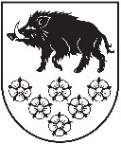 LATVIJAS REPUBLIKAKANDAVAS NOVADA DOMEDārza iela 6, Kandava, Kandavas novads, LV – 3120, reģ. Nr.90000050886,Tālrunis 631 82028, fakss 631 82027, e-pasts: dome@kandava.lvDOMES SĒDES  PROTOKOLSKandavā2018.gada 30.augustā    			                                              	Nr.13Sēde sasaukta  		plkst.13.00Sēdi atklāj   			plkst.13.00Sēdi vada   		           I.Priede, domes priekšsēdētāja                                                                                   Sēdi protokolē 	           A.Dundure, kancelejas vadītājaSēdē piedalās 	       	R.Bērziņš, G.Birkenšteins, G.Cīrule, S.Ezeriņa,12  deputāti                            R.Fabjančiks,  I.Freiberga,  G.Indriksons,                                                I.Lasis, I.Priede,  D.Puga, D.Rozenfelds, K.ŠevčuksSēdē nepiedalās		E.Bariss ( attaisnotu iemeslu dēļ)  2 deputāti			S.Zvirgzdiņa ( attaisnotu iemeslu dēļ)				A.Ķieģelis ( 26.04.1949.- 27.08.2018.)Sēdē piedalās pašvaldības administrācijas darbinieki, pieaicinātās personas:  E.Dude, domes izpilddirektors, D.Rudēvica, Finanšu nodaļas vadītāja, J.Mazitāns, Juridiskās un personāla nodaļas vadītājs, A.Šimkēviča, Juridiskās un personāla nodaļas juriste, S.Āboliņa, Attīstības un plānošanas nodaļas vadītāja, S.Bērziņa, Nekustamo īpašumu nodaļas vadītāja, I.Ķevica, vecākā lietvede, D.Gudriķe, Sabiedrisko attiecību nodaļas speciāliste, I. Grunte, Kultūras un sporta pārvaldes vadītāja, I.Leitarts, domes PA „Kandavas novada sociālais dienests” direktors, E.Dumpe, PA “Kandavas novada sociālais dienests” Informācijas un pabalstu nodaļas vadītāja, G.Freimane, PA “Kandavas novada sociālais dienests” Ģimenes atbalsta nodaļas vadītāja, , R.Zariņš, Kandavas novada Pašvaldības policijas priekšnieks, M.Jēce, Cēres pagasta pārvaldes vadītāja, R.Diduha, Zemītes pagasta pārvaldes vadītāja, D.Priede, Vānes pagasta pārvaldes vadītāja, Dz.Jansone, Matkules pagasta pārvaldes vadītāja,  A.Zvejniece, Kandavas novada Būvvaldes vadītāja, J.Reinsone, Cēres pamatskolas direktore, I.Lazdāne, Cēres pamatskolas direktora p.i., J.Šnikvalde, Kandavas novada Izglītības pārvaldes vadītāja,  M.Daģis, SIA “KARTODROMS” pilnvarots advokāts, L.Trēde, laikraksta “Neatkarīgās Tukuma Ziņas” žurnālisteSēdes vadītāja I.Priede informē, ka darba kārtībā iekļauti 32 jautājumi un  3 papildjautājumi:1. (32.) Informatīvs jautājums par Kandavas novada izglītības iestādēm, 2018./2019.mācību gadu uzsākot2.  (33. )Par Kandavas novada domes 2015.gada 22.decembra lēmuma (protokols Nr.19, 19.§) “ Par kartinga  trases Jelgavas ielā 16, Kandavā Kandavas novadā darbības atjaunošanu”  atcelšanu 3. (34.) Par kartingu trases Jelgavas ielā 16, Kandavā, Kandavas novadā darbības atjaunošanuPamatojoties uz  augstāk minēto un likuma “Par pašvaldībām” 31.pantu,  Dome, atklāti balsojot: PAR –  11 ( R.Bērziņš, G.Birkenšteins, G.Cīrule,   S.Ezeriņa, R.Fabjančiks, I.Freiberga, G.Indriksons, I.Lasis,  I.Priede,  D.Rozenfelds, K.Ševčuks)PRET – 0  , ATTURAS –  0, NOLEMJ: 1. Apstiprināt 3 papildjautājumu iekļaušanu sēdes darba kārtībā.2.Apstiprināt domes sēdes darba kārtību ar   35 jautājumiem.DARBA KĀRTĪBA1. Par Kandavas novada domes saistošo noteikumu Nr. 13 “Grozījumi Kandavas novada domes 2014.gada 30.oktobra saistošajos noteikumos Nr. 10 “Par Kandavas novada pašvaldības palīdzību dzīvokļu jautājumu risināšanā” precizēšanu2. Par Kandavas novada domes saistošo noteikumu Nr.14 “Grozījumi Kandavas novada domes 2018.gada 25.janvāra saistošajos noteikumos Nr. 1 “ 2018.gada pamatbudžets un speciālais budžets” apstiprināšanu3.  Par Kandavas novada domes saistošo noteikumu Nr. 15  “Par nekustamā īpašuma nodokļa piemērošanu Kandavas novadā” apstiprināšanu 4. Par Kandavas novada domes 2016.gada 27.oktobra iekšējo noteikumu “Par Kandavas novada domes darbinieku novērtēšanu”  grozījumu apstiprināšanu5. Par  Kandavas novada Iedzīvotāju konsultatīvo padomju nolikuma apstiprināšanu 6. Par Ēku un būvju pieņemšanas ekspluatācijā komisijas sastāva grozījumu apstiprināšanu7. Par jauniešu delegācijas komandējumu uz ES mazo pašvaldību hartas pasākumu Tisno ( Horvātija) 8. Par komandējuma  atskaiti uz Šilali ( Lietuva) 9. Par pedagogu darba likmes paaugstināšanu Kandavas pilsētas PII “Zīļuks” 10. Par Cēres pamatskolas direktora atbrīvošanu no amata11. Par Cēres pamatskolas direktora amata  pienākumu izpildītāja apstiprināšanu amatā uz laiku12. Par domes priekšsēdētājas I.Priedes  komandējumu pieredzes apmaiņas braucienā uz Mtskhetas- Mtianeti reģionu Gruzijā13. Par ikgadējā apmaksātā atvaļinājuma daļas un papildatvaļinājuma piešķiršanu domes priekšsēdētājai I.Priedei14. Atskaite par Zantes ģimenes krīzes centra darbu15. Atskaite par Kandavas novada domes pašvaldības aģentūras “Kandavas novada sociālais dienests”  Informācijas un pabalstu nodaļas darbu16. Par divvirzienu kustības atjaunošanu Lielā ielā, Kandavā posmā no Lielās ielas – Sabiles ielas krustojuma līdz Lielās ielas- Talsu ielas krustojumam17. Par nekustamā īpašuma nodokļu atvieglojumiem18. Par nekustamā īpašuma nodokļa parāda starpības piedziņu bezstrīda kārtībā no [..]19. Par nekustamā īpašuma nodokļa parāda starpības piedziņu bezstrīda kārtībā no SIA [..]20. Par pašvaldības līdzfinansējuma piešķiršanu  loga nomaiņai  [..]21. Par projekta “Kandavas pagasta ceļa Nr.13 “P130 – Uidas - Senlejas” pārbūve” īstenošanu un līdzfinansējumu22. Par aizņēmumu projekta Nr.18-08-A00702-000049 “Matkules pagasta ceļa Nr. 24 “P121-V1261” pārbūve” īstenošanai 23. Par aizņēmumu projekta Nr.18-08-A00702-000027 “Kandavas pagasta ceļa Nr. 4 “P109-Baujas” pārbūve” īstenošanai24.Par aizņēmumu projekta Nr.18-08-A00702-000028 “Cēres pagasta ceļa Nr. 2 un ceļa Nr. 20 pārbūve” īstenošanai25. Par aizņēmumu projekta Nr.18-08-A00702-000063 “Kandavas pagasta ceļa Nr. 3 “V1445- Mežmuiža” pārbūve” īstenošanai 26. Par nekustamā īpašuma dzīvokļa Zīļu iela 12-43, Kandava, Kandavas novads atsavināšanu27. Par nekustamā īpašuma dzīvokļa Dārza iela 6A-4, Kandava, Kandavas novads atsavināšanu28. Par nekustamā īpašuma dzīvokļa Sabiles iela 8-31A, Kandava, Kandavas novads atsavināšanu 29. Par nekustamā īpašuma Lielā iela 51-4, Kandava, Kandavas novads atsavināšanu, rīkojot izsoli ar augšupejošu soli 30. Par Kandavas novada domes 2018. gada 31. maija sēdes ( protokols Nr.7., 33. §) lēmuma  “Par pašvaldības nekustamā īpašuma Dzirnavu iela 3, Matkule, Matkules pagastā, Kandavas novadā, nodošanu valsts īpašumā” atcelšanu31. Par deputātu pieprasījumu  [..]32. Informatīvs jautājums par Kandavas novada izglītības iestādēm, 2018./2019.mācību gadu uzsākot33. Par Kandavas novada domes 2015.gada 22.decembra lēmuma (protokols Nr.19, 19.§) “Par kartinga  trases Jelgavas ielā 16, Kandavā Kandavas novadā darbības atjaunošanu”  atcelšanu 34. Par kartingu trases Jelgavas ielā 16, Kandavā, Kandavas novadā darbības atjaunošanu35.Domes priekšsēdētājas I.Priedes, priekšsēdētājas vietnieces G.Cīrules un izpilddirektora E.Dudes pārskats par paveikto augusta mēnesī1.§Par  Kandavas novada domes saistošo noteikumu Nr. 13 “Grozījumi Kandavas novada domes 2014.gada 30.oktobra saistošajos noteikumos Nr. 10 “Par Kandavas novada pašvaldības palīdzību dzīvokļu jautājumu risināšanā” precizēšanuZiņo: J.Mazitāns2018. gada 28. jūnijā Kandavas novada domes sēdē tika apstiprināti Kandavas novada domes saistošie noteikumi Nr. 13 „Grozījumi Kandavas novada domes 2014.gada 30.oktobra saistošajos noteikumos Nr.10 „Par Kandavas novada pašvaldības palīdzību dzīvokļu jautājumu risināšanā” (protokols Nr. 10, 4.§), turpmāk- saistošie noteikumi. 2018. gada 15. augustā Vides aizsardzības un reģionālās attīstības ministrija (turpmāk- ministrija) savas kompetences ietvaros ir izvērtējusi Kandavas novada domes saistošos noteikumus un ir izteikusi šādus iebildumus: lūdzot saistošo noteikumu tiesisko pamatojumu izteikt pareizā redakcijā likuma “Par palīdzību dzīvokļa jautājumu risināšanā” un likuma “Par pašvaldībām” nosaukumus. Attiecīgi precizējams arī likuma nosaukums saistošo noteikumu 19.1.apakšpunktā un 24.1punktā;likuma “Par palīdzību dzīvokļa jautājumu risināšanā” 5.pants nosaka, ka lēmumu par palīdzības sniegšanu dzīvokļa jautājumu risināšanā pieņem attiecīgās pašvaldības dome vai tās deleģēta institūcija, ievērojot šā likuma noteikumus un pašvaldības domes saistošos noteikumus. Lēmumu pieņem viena institūcija. Lūdzam precizēt lēmuma pieņemšanas kārtību saistošo noteikumu 9.,14., 15., punktā;lūdzam saistošo noteikumu 10.punktā: izteiktajā 19.1.apakšpunktā svītrot norādi uz 14.panta piekto daļu, jo šī daļa izslēgta ar 2017.gada 30.marta likumu; svītrot 19.2.4.apakšpunktu, jo pašvaldības rīcībai jāatbilst likumam, valsts pārvaldei nav pieļaujams pieņemt lēmumu bez attiecīga juridiska pamatojuma un ārpus pilnvarojuma. Līdz ar to, persona būs tiesīga turpināt dzīvot pašvaldības dzīvoklī tikai tad, ja atbildīs kritērijiem, kas noteikti likumā un saistošajos noteikumos par palīdzības dzīvokļa jautājumos sniegšanu; 21.1 un 21.2punktā, kā arī 25.3.apakšpunktā ir norāde uz apakšpunktiem, nevis punktiem. Lūdzam precizēt norādes;lūdzot precizēt saistošo noteikumu 11.punktā izteikto 26.punkta otro teikumu, norādot konkrēti, kura institūcija veic sociālo dzīvokļu uzskaiti;Iesniegumu likuma 3.panta trešā daļa nosaka, ka iesniegumu var iesniegt rakstveidā, elektroniskā veidā vai izteikt mutvārdos. Mutvārdos izteiktu iesniegumu, ja nepieciešams, privātpersonas klātbūtnē noformē rakstveidā un izsniedz tā kopiju iesniedzējam. Ņemot vērā minēto, lūdzam saistošo noteikumu 12.punktā izteiktajā 29.punktā svītrot vārdu “rakstveida”;lūdzot precizēt saistošo noteikumu 15.punktā izteikto 40.1punktu, jo nav skaidrs, kas konkrēti ietverts jēdzienā “steidzīgie gadījumi”, kas ir neviennozīmīgs un subjektīvi vērtējams, punkta regulējums rada subjektīvas un nevienlīdzīgas attieksmes un palīdzības saņēmēju diskriminācijas risku;lūdzot savstarpēji precizēt saistošo noteikumu 16. un 17.punktu, jo nav skaidrs, kura institūcija pieņem lēmumu par personas vai ģimenes atzīšanu par tiesīgu īrēt sociālo telpu un kura pieņem lēmumu par sociālo telpu piešķiršanu;lūdzot pārskatīt saistošo noteikumu 24.punktu, jo tā regulējums subjektīvas un nevienlīdzīgas attieksmes un palīdzības saņēmēju diskriminācijas risku. Nav pieļaujams, ka pie vienādiem nosacījumiem viena persona saņemtu palīdzību, savukārt cita nesaņemtu. Papildus norādām, ka no saistošo noteikumu 24.3.apakšpunkta izriet, ka persona, kad pienāks iesniegumā norādītais palīdzības sniegšanas laiks, vairs nebūs iekļauta palīdzības reģistrā un tādēļ nav skaidrs kā pašvaldība sniegs palīdzību personai, kas nav reģistrēta reģistrā.Pamatojoties uz likuma „Par pašvaldībām” 43.1 panta pirmo daļu, 45. panta ceturto daļu, Dome, atklāti balsojot: PAR –  11 (  R.Bērziņš, G.Birkenšteins, G.Cīrule,   S.Ezeriņa, R.Fabjančiks, I.Freiberga, G.Indriksons, I.Lasis,  I.Priede, D.Rozenfelds, K.Ševčuks)PRET –  0 , ATTURAS –  0, NOLEMJ: 1. Apstiprināt Kandavas novada domes 2018.gada 28.jūnija saistošo noteikumu Nr.13 „Grozījumi Kandavas novada domes 2014.gada 30.oktobra saistošajos noteikumos Nr.10 „Par Kandavas novada pašvaldības palīdzību dzīvokļu jautājumu risināšanā” precizējumus.2. Nosūtīt triju darba dienu laikā pēc parakstīšanas precizētus Kandavas novada domes 2018.gada 28.jūnija saistošos noteikumus Nr.13 „Grozījumi Kandavas novada domes 2014.gada 30.oktobra saistošajos noteikumos Nr.10 „Par Kandavas novada pašvaldības palīdzību dzīvokļu jautājumu risināšanā” Vides aizsardzības un reģionālās attīstības ministrijai zināšanai.( SN Nr.13  mājas lapā www.kandava.lv vietnē – pašvaldība- saistošie noteikumi – par sociālās palīdzības jautājumiem) Deputāte D.Puga domes sēdē piedalās no plkst.13.062.§Par Kandavas novada domes saistošo noteikumu Nr.14 “Grozījumi Kandavas novada domes 2018. gada 25.janvāra saistošajos noteikumos Nr.1 “2018.gada pamatbudžets un speciālais budžets” apstiprināšanuZiņo: D.RudēvicaPamatojoties uz likuma “Par pašvaldībām” 21.panta pirmās daļas 2.punktu un 46.pantu,Dome, atklāti balsojot: PAR –  12 (  R.Bērziņš, G.Birkenšteins, G.Cīrule,   S.Ezeriņa, R.Fabjančiks, I.Freiberga, G.Indriksons, I.Lasis,  I.Priede, D.Puga, D.Rozenfelds, K.Ševčuks)PRET – 0  , ATTURAS –  0, NOLEMJ: Apstiprināt Kandavas novada domes saistošos noteikumus Nr.14 “Grozījumi Kandavas novada domes 2018.gada 25.janvāra saistošajos noteikumos Nr. 1 “2018.gada pamatbudžets un speciālais budžets”.( SN Nr.14  mājas lapā www.kandava.lv vietnē – pašvaldība- budžets) 3.§Par Kandavas novada domes saistošo noteikumu Nr.15 “Par nekustamā īpašuma nodokļa piemērošanu Kandavas novadā” apstiprināšanu Ziņo: J.Mazitāns, S.BērziņaPar jautājumu izsakās: I.Priede, R.FabjančiksSaskaņā ar likuma  „Par pašvaldībām” 21. panta pirmās daļas 15. punktu, kas nosaka, ka Dome var izskatīt jebkuru jautājumu, kas ir attiecīgās pašvaldības pārziņā, turklāt tikai dome var pieņemt saistošus noteikumus par pašvaldības nodevu ieviešanu un likumā noteiktajos gadījumos noteikt nodokļu apmērus.           Atbilstoši Ministru kabineta noteikumu Nr.108 „Normatīvo aktu projektu sagatavošanas noteikumi” 140.punktam, kas noteic, ka noteikumu grozījumu projektu nesagatavo, ja tā normu apjoms pārsniedz pusi no spēkā esošo noteikumu normu apjoma. Šādā gadījumā sagatavo jaunu noteikumu projektu.            Pamatojoties uz likuma „Par pašvaldībām” 14.panta pirmās daļas trešo punktu, 21.panta pirmās daļas 15.punktu, 45.pantu, likuma „Par nekustamā īpašuma nodokli” 1.panta otrās daļas 9.1 punktu, 2.panta astoto prim daļu, 3.panta pirmās daļas 2.punktu, 3.1 pantu, 5.panta trešo un ceturto daļu, 9.panta otro daļu, kā arī Ministru kabineta noteikumu 140.punktu,Dome, atklāti balsojot: PAR –  12 (  R.Bērziņš, G.Birkenšteins, G.Cīrule,   S.Ezeriņa, R.Fabjančiks, I.Freiberga, G.Indriksons, I.Lasis,  I.Priede, D.Puga, D.Rozenfelds, K.Ševčuks)PRET – 0  , ATTURAS –  0, NOLEMJ: 1. Apstiprināt Kandavas novada domes saistošos noteikumus Nr.15  „Par nekustamā īpašuma nodokļa piemērošanu Kandavas novadā”.2. Nosūtīt Kandavas novada domes saistošos noteikumus Nr. 15 „Par nekustamā īpašuma nodokļa piemērošanu Kandavas novadā” Vides aizsardzības un reģionālās attīstības ministrijai atzinuma sniegšanai. 3. Noteikt, ka Kandavas novada domes saistošie noteikumi Nr.15 „Par nekustamā īpašuma nodokļa piemērošanu Kandavas novadā” stājas spēkā 2019.gada 1.janvārī.4. Noteikt, ka ar Kandavas novada domes saistošo noteikumu Nr. 15 „Par nekustamā īpašuma nodokļa piemērošanu Kandavas novadā” spēkā stāšanās dienu 2019.gada 1.janvārī spēku zaudē Kandavas novada domes 29.10.2015. saistošie noteikumi Nr.19 „Par nekustamā īpašuma nodokļa atvieglojumu piemērošanu Kandavas novadā” ( apstiprināti domes sēdē 29.10.2015, protokols Nr.17   2.§).5. Kandavas novada domes kancelejai nodrošināt Kandavas novada domes saistošo noteikumu Nr.15 „Par nekustamā īpašuma nodokļa piemērošanu Kandavas novadā” publicēšanu Kandavas novada informatīvajā izdevumā „Kandavas Novada Vēstnesis” un mājas lapā www.kandava.lv6. Kandavas novada domes kancelejai nosūtīt zināšanai Kandavas novada domes saistošos noteikumus Nr. 15 „Par nekustamā īpašuma nodokļa piemērošanu Kandavas novadā” SIA ZZ Dats.4.§Par Kandavas novada domes 2016.gada 27.oktobra iekšējo noteikumu “Par Kandavas novada domes darbinieku novērtēšanu” grozījumu apstiprināšanuZiņo: J.MazitānsKandavas novada domes iekšējie noteikumi „Par Kandavas novada domes darbinieku  novērtēšanu” apstiprināti Kandavas novada domes sēdē 2016.gada 27.oktobrī (protokols Nr. 14, 4.§) (turpmāk – Noteikumi).Noteikumos nepieciešams veikt grozījumus, jo tiek pārdalītas vērtētāju funkcijas, tā nodrošinot efektīvāku darbinieku izvērtēšanu un darbiniekiem, uz kuriem vērtēšana attiecās vai neattiecās. Pamatojoties uz „Valsts pārvaldes iekārtas likuma” 72. panta pirmās daļas 2. punktu, 73. panta pirmās daļas 4. punktu, likuma „Par pašvaldībām” 41. panta pirmās daļas 2. punktu,Dome, atklāti balsojot: PAR –  12 (  R.Bērziņš, G.Birkenšteins, G.Cīrule,   S.Ezeriņa, R.Fabjančiks, I.Freiberga, G.Indriksons, I.Lasis,  I.Priede, D.Puga, D.Rozenfelds, K.Ševčuks)PRET – 0  , ATTURAS –  0, NOLEMJ: 1. Apstiprināt Kandavas novada domes 2016.gada 27.oktobra iekšējo noteikumu “Par Kandavas novada domes darbinieku novērtēšana”  grozījumus.2. Noteikt, ka  Kandavas novada domes iekšējo noteikumu “Par Kandavas novada domes darbinieku novērtēšana”  grozījumi stājas spēkā 2018.gada 1.septembrī.5.§Par Kandavas novada Iedzīvotāju  konsultatīvo padomju nolikuma apstiprināšanuZiņo: J.MazitānsPar jautājumu izsakās: R.Fabjančiks, I.Priede, D.Puga, D.Rozenfelds, I.Lasis, G.Cīrule, S.Ezeriņa, M.Jēce, R.Diduha, Dz.Jansone, D.PriedeKandavas novada domes 2018.gada 31.maija sēdē tika pieņemts lēmums (protokols Nr. 7, 10.§) ar kuru uzdots pagastu pārvaldes vadītājiem M.Jēcei, D.Jansonei, R.Diduhai, D.Priedei un J.Kālim iesniegt priekšlikumus uz jūlija komiteju sēdēm par pagastu pārvalžu konsultatīvo padomju  nolikuma grozījumiem un uzdots domes Juridiskās un personāla nodaļas vadītājam J.Mazitānam sagatavot uz augusta komitejas sēdēm pagasta pārvaldes konsultatīvas padomes nolikumu.Domes Juridiskās un personāla nodaļas vadītājs J. Mazitāns ir saņēmis 6 ierosinājumus no Zemītes pagasta pārvaldes vadītājas, 5 ierosinājumus no Cēres pagasta pārvaldes vadītājas un 3 ierosinājumus no Matkules pagasta pārvaldes vadītājas.Iedziļinoties jautājuma būtībā, proti, kādēļ līdz šim konsultatīvās padomes nav bijušas efektīvs līdzeklis, kas nodrošina iedzīvotāju aktīvu iesaistīšanos pašvaldības darbībā, tika nolemts izstrādāt jaunu Kandavas novada Iedzīvotāju konsultatīvo padomju nolikums.Deputāts D.Rozenfelds uz sēdi iesniedzis ierosinājumus Konsultatīvo padomju nolikumā. Ierosinājuma 1.punkts izteikts šādā redakcijā “ papildināt nolikumu ar jaunu 7.11. punktu -   sniedz ierosinājumus pašvaldības budžeta plānošanā, ko iesniedz Kandavas novada domē pirms kārtējā budžeta apstiprināšanu”. Deputāti ierosina  vārdu “sniedz” aizstāt ar vārdiem “var iesniegt”. Sēdes vadītāja I.Priede  aicina balsot par minēto ierosinājumu. Balsojums sekojošs: PAR – 11  (  R.Bērziņš, G.Birkenšteins, G.Cīrule,   S.Ezeriņa, R.Fabjančiks, I.Freiberga, G.Indriksons,  I.Lasis,  I.Priede, D.Puga, K.Ševčuks); PRET – 0; ATTURAS –1, ( D.Rozenfelds). Līdz ar to NOLEMJ: nolikums tiek papildināts ar 7.11.punktu: Var iesniegt ierosinājumus pašvaldības budžeta plānošanā [..]. Pamatojoties uz likuma „Par pašvaldībām” 41. panta pirmās daļas 2.punktu, deputātu un pagastu pārvalžu vadītāju  izteiktajiem viedokļiem,Dome, atklāti balsojot: PAR – 9  (  R.Bērziņš, G.Birkenšteins, G.Cīrule,   S.Ezeriņa, I.Freiberga, G.Indriksons,   I.Priede, D.Puga, K.Ševčuks)PRET – 0  , ATTURAS –  3 ,  ( R.Fabjančiks, I.Lasis, D.Rozenfelds)NOLEMJ: 1.Apstiprināt Kandavas novada Iedzīvotāju konsultatīvo padomju nolikumu.2.Noteikt, ka Kandavas novada Iedzīvotāju konsultatīvo padomju nolikums spēkā stājas 2018.gada 1.septembrī. 3.Noteikt, ka ar Lēmuma 2.punktā nolikuma spēkā stāšanās brīdi, spēku zaudē Kandavas novada Iedzīvotāju konsultatīvo padomju nolikums, kas apstiprināts Kandavas novada 2013.gada 28.augusta domes sēdē (protokols Nr.11, 4.§). 4. Noteikt, ka Kandavas novada Iedzīvotāju konsultatīvo padomju  pirmā sēde tiek sasaukta  līdz 2018.gada 1.novembrim.( nolikums  mājas lapā www.kandava.lv vietnē – pašvaldība- pagastu iedzīvotāju konsultatīvās padomes) 6.§Par Ēku un būvju pieņemšanas ekspluatācijā komisijas sastāva grozījumu apstiprināšanuZiņo: I.PriedeKandavas novada domē 2018.gada 23.augustā reģistrēts ( reģ.Nr. 3-26/ 146) arhitektes A.Apines iesniegums ar piekrišanu pildīt Ēku un būvju pieņemšanas ekspluatācijā komisijas locekles pienākumus Būvvaldes  arhitekta Jāņa Jefremova prombūtnes laikā. Ēku un būvju pieņemšanas ekspluatācijā komisijas sastāvs apstiprināts domes sēdē 2013.gada 27.jūnijā ( protokols Nr.8  11.§) , ar grozījumiem domes sēdēs 26.09.2013. (protokols Nr. 13  22.§) un 28.06.2017. ( protokols Nr.9  19.§).Pamatojoties uz saņemto iesniegumu,  likuma “Par pašvaldībām” 61.pantu, Dome, atklāti balsojot: PAR – 12  (  R.Bērziņš, G.Birkenšteins, G.Cīrule,   S.Ezeriņa, R.Fabjančiks, I.Freiberga, G.Indriksons, I.Lasis,  I.Priede, D.Puga, D.Rozenfelds, K.Ševčuks)PRET –  0 , ATTURAS – 0 , NOLEMJ: 1. Apstiprināt Ēku un būvju pieņemšanas ekspluatācijā komisijas ( turpmāk – Komisija) sastāvā sekojošus grozījumus:	1.1. iekļaut Komisijas sastāvā arhitekti Antru Apini;	1.2. noteikt, ka arhitekte Antra Apine pilda Komisijas locekļa pienākumus arhitekta Jāņa Jefremova prombūtnes laikā. 2. Noteikt, ka Ēku un būvju pieņemšanas ekspluatācijā komisijas grozījumi stājas spēkā 2018.gada 30.augustā.7.§Par jauniešu delegācijas komandējumu uz ES mazo pašvaldību hartas pasākumu Tisno ( Horvātija) Ziņo: S.EzeriņaES mazo pašvaldību hartas pasākums  jauniešiem notiks Tisno (Horvātija) no š.g. 27. septembra  līdz 30.septembrim.Pamatojoties uz Kandavas novada domes 2010. gada 26.augusta noteikumu “Noteikumi par Kandavas novada domes nodarbināto komandējumiem un darba braucieniem”, Ministru kabineta 12.10.2010. noteikumu Nr. 969 “Kārtība, kādā atlīdzināmi ar komandējumiem saistītie izdevumi”13.punktu un Kandavas novada domes 30.07.2009. saistošo noteikumu Nr. 5 “Kandavas novada domes nolikums” 11.8. punktu,Dome, atklāti balsojot: PAR – 12  (  R.Bērziņš, G.Birkenšteins, G.Cīrule,   S.Ezeriņa, R.Fabjančiks, I.Freiberga, G.Indriksons, I.Lasis,  I.Priede, D.Puga, D.Rozenfelds, K.Ševčuks)PRET –  0 , ATTURAS – 0 , NOLEMJ: 1.Apstiprināt komandējumam uz  Tisno ( Horvātija) no 2018.gada 26.septembra līdz 2018.gada 30.septembrim   Kandavas novada domes jauniešu delegāciju šādā sastāvā: 	1.1.  Adrija Kindzule, jauniešu hartas koordinatore, delegācijas vadītāja; 	1.2. Annija Rudzīte, Kandavas novada Kultūras un sporta pārvaldes lietvede/ reklāmas menedžere.2. Lēmuma 1.punktā minētajām personām izmaksāt komandējuma dienas naudu 30% apmērā no noteiktās dienas naudas par laika periodu 26.09.2018. – 30.09.2018.3. A.Kindzulei iesniegt domē līdz 2018.gada 5.oktobrim atskaiti par komandējumu uz Tisno ( Horvātija).8.§Par  komandējuma atskaiti uz Šilali ( Lietuva)Ziņo: S.EzeriņaPamatojoties uz domes sēdē 2018.gada 28.jūnijā ( protokols Nr.10   18.§) pieņemtā lēmuma 4.punktu un domes 2010.gada 26.augusta noteikumu “Noteikumi par Kandavas novada domes nodarbināto komandējumiem un darba braucieniem” 12.punktu,Dome, atklāti balsojot: PAR – 12  (  R.Bērziņš, G.Birkenšteins, G.Cīrule,   S.Ezeriņa, R.Fabjančiks, I.Freiberga, G.Indriksons, I.Lasis,  I.Priede, D.Puga, D.Rozenfelds, K.Ševčuks)PRET –  0 , ATTURAS – 0 , NOLEMJ: Apstiprināt L.Šupstikas atskaiti komandējumam uz Šilali (Lietuva) no š.g. 3. līdz 5.augustam.9.§Par pedagogu darba likmes paaugstināšanu Kandavas pilsētas PII “Zīļuks”Ziņo: I.PriedeKandavas novada domē 2018.gada 17.augustā reģistrēts ( reģ.Nr. 3-12-2/ 1704) Kandavas novada Izglītības pārvaldes vadītāja p.i. Z.Kārkliņas iesniegums ar lūgumu paaugstināt pedagogu darba likmi no 0,833 uz vienu pilnu likmi. Iesniegumā minēts, ka līdz ar to  nepieciešams papildus piešķirt 0,167 likmes vienam pedagogam, kas kopā sastāda 7891 EUR ( laika periodam no 01.09.2018.- 31.12.2018.)Darba likmes paaugstināšana nepieciešama, lai nodrošinātu dinamisku un mūsdienīgu mācību darbu  visiem pirmsskolas izglītības iestādes audzēkņiem, kā arī bērniem ar jauktajiem attīstības traucējumiem un bērniem ar valodas attīstības traucējumiem.Pedagogu likmes palielināšanai  nepieciešamais finansējums  tiks nodrošināts no Kandavas pilsētas PII “Zīļuks” budžeta, jo atalgojuma izdevumiem plānotais finansējums ir pietiekams.  Pamatojoties uz likuma “Par pašvaldībām” 15.panta 4.punktu un Ministru kabineta 2016.gada 5.jūlija noteikumiem Nr.455 “Pedagogu darba samaksas noteikumi”,Dome, atklāti balsojot: PAR – 12  (  R.Bērziņš, G.Birkenšteins, G.Cīrule,   S.Ezeriņa, R.Fabjančiks, I.Freiberga, G.Indriksons, I.Lasis,  I.Priede, D.Puga, D.Rozenfelds, K.Ševčuks)PRET –  0 , ATTURAS – 0 , NOLEMJ: Atļaut  papildus finansēt 7891 EUR  viena pedagoga darba likmes paaugstināšanai Kandavas pilsētas PII “Zīļuks” pedagogiem laika periodam no 01.09.2018.- 31.12.2018. no Kandavas pilsētas PII “Zīļuks” budžeta līdzekļiem.10.§Par Cēres pamatskolas direktora atbrīvošanu no amataZiņo: S.EzeriņaPar jautājumu izsakās: D.Rozenfelds , I.Priede, J.ReinsoneKandavas novada domē 2018.gada 21.augustā  reģistrēts ( reģ.Nr. 3-12-2/ 1748 ) Kandavas novada  Izglītības pārvaldes vadītājas p.i. Z.Kārkliņas iesniegums  par Cēres pamatskolas direktores J.Reinsones  atbrīvošanu no ieņemamā amata 2018.gada 31.augustā.Pamatojoties uz likuma „Par pašvaldībām” 21. panta pirmās daļas 9. punktu, Izglītības likuma 17.panta trešās daļas 2) punktu,Dome, atklāti balsojot: PAR – 12  (  R.Bērziņš, G.Birkenšteins, G.Cīrule,   S.Ezeriņa, R.Fabjančiks, I.Freiberga, G.Indriksons, I.Lasis,  I.Priede, D.Puga, D.Rozenfelds, K.Ševčuks)PRET –  0 , ATTURAS – 0 , NOLEMJ: 1. Atbrīvot   2018.gada  31.augustā Jutu Reinsoni  no   Cēres pamatskolas direktora  amata.2. Informēt Izglītības un zinātnes ministriju par Jutas Reinsones atbrīvošanu no Cēres pamatskolas direktora pienākumiem.Deputāts I.Lasis domes sēdē piedalās līdz plkst.14.0011.§Par Cēres pamatskolas direktora amata  pienākumu izpildītāja apstiprināšanu amatā uz laikuZiņo: S.EzeriņaPar jautājumu izsakās: D.Rozenfelds, I.LazdāneKandavas novada domē 2018.gada 21.augustā  reģistrēts ( reģ.Nr. 3-12-2/ 1748 ) Kandavas novada  Izglītības pārvaldes vadītājas p.i. Z.Kārkliņas iesniegums par Ilonas Lazdānes piekrišanu iecelšanai par  Cēres pamatskolas direktores pienākumu izpildītāju.Pamatojoties uz likuma „Par pašvaldībām” 21. panta pirmās daļas 9. punktu, Izglītības likuma 17. panta trešās  daļas (2) punktu, Dome, atklāti balsojot: PAR –  11 (  R.Bērziņš, G.Birkenšteins, G.Cīrule,   S.Ezeriņa, R.Fabjančiks, I.Freiberga, G.Indriksons,  I.Priede, D.Puga, D.Rozenfelds, K.Ševčuks)PRET – 0  , ATTURAS – 0 , NOLEMJ: 1. Iecelt ar 2018.gada 1.septembri Ilonu Lazdāni Cēres pamatskolas direktora  pienākumu izpildītājas amatā uz laiku līdz 1 gadam.2. Noteikt Cēres pamatskolas direktora amata pienākumu izpildītājai Ilonai Lazdānei   pirmā paraksta tiesības.3.Nosūtīt pieņemto lēmumu Izglītības un zinātnes ministrijai par Ilonas Lazdānes  iecelšanu Cēres pamatskolas direktora pienākumu izpildītāja amatā.12.§Par domes priekšsēdētājas I.Priedes komandējumu pieredzes apmaiņas braucienā uz Mtskhetas- Mtianeti reģionu GruzijāZiņo: G.CīrulePar jautājumu izsakās: D.Rozenfelds, I.PriedeKandavas novada domē 2018.gada 22.maijā reģistrēts ( reģ.Nr. 3-12-2/ 1115) Rīgas plānošanas reģiona iesniegums “Par pieredzes apmaiņas braucienu uz Mtskhetas- Mtianeti reģionu Gruzijā no 2018.gada 11.oktobra līdz 2018.gada 16.oktobrim. Pieredzes apmaiņas brauciens tiek organizēts sadarbībā ar Gruzijas vēstniecību Latvijā ekonomiskās sadarbības veidošanas nolūkā.Pieredzes apmaiņas braucienā plānota iepazīšanās Mtskhetas- Mtianeti reģionu, Gruzijas teritoriālās pārvaldes modeli, vietējās un reģionālās pārvaldes iestāžu funkcijām un risinājumiem savstarpējās sadarbības veicināšanai.Pamatojoties uz  Ministru kabineta 2010.gada 12.oktobra  noteikumu Nr. 969 “Kārtība, kādā atlīdzināmi ar komandējumiem saistītie izdevumi”13.punktu un  Kandavas novada domes 2010. gada 26.augusta noteikumu “Noteikumi par Kandavas novada domes nodarbināto komandējumiem un darba braucieniem” 15., 19.2. un 22.punktu, Dome, atklāti balsojot: PAR –  8 (  R.Bērziņš, G.Birkenšteins, G.Cīrule,   S.Ezeriņa,  I.Freiberga, G.Indriksons, D.Puga, K.Ševčuks)PRET – 0  , ATTURAS – 2 ,  ( R.Fabjančiks, D.Rozenfelds)NEBALSO – 1, ( I.Priede, atb.likumam “Par interešu konflikta novēršanu valsts amatpersonu darbībā”)NOLEMJ: 1.Nosūtīt komandējumā uz Mtskhetas – Mtianeti reģionu Gruzijā no 2018.gada 11.oktobra līdz 2018.gada 16.oktobrim  domes priekšsēdētāju Ingu Priedi.2. Ceļa ( transporta )  izdevumus  340,95 EUR un par naktsmītnēm, pēc piestādītā rēķina,   apmaksāt no pašvaldības budžeta. 3.Ingai Priedei izmaksāt komandējuma dienas naudu par laika periodu 11.10.2018. – 16.10.2018.4. I.Priedei iesniegt domē līdz 2018.gada 22.oktobrim atskaiti par komandējumu uz  Mtskhetas – Mtianeti reģionu Gruzijā.13.§Par ikgadējā apmaksātā atvaļinājuma daļas un papildatvaļinājuma piešķiršanu domes priekšsēdētājai I.PriedeiZiņo: G.CīruleKandavas novada domē 2018.gada 22.augustā reģistrēts ( reģ.Nr. 3-12-2/1750 ) domes priekšsēdētājas Ingas Priedes iesniegums ar lūgumu piešķirt ikgadējā apmaksātā papildatvaļinājuma un atvaļinājuma daļu no 2018.gada 17.septembra  līdz 2018.gada 19.septembrim un no 2018.gada 28.septembra līdz 2018.gada 10.oktobrim  par laika periodu no 2017.gada 19.jūnija līdz 2018.gada 18.jūnijam.Pamatojoties uz  Darba likuma 149.panta (2) punktu un  2018.gada 26.aprīļa  noteikumiem Kandavas novada pašvaldības  amatpersonu un darbinieku atlīdzības nolikuma 18. un 22.punktu,Dome, atklāti balsojot: PAR –  10 (  R.Bērziņš, G.Birkenšteins, G.Cīrule,   S.Ezeriņa, R.Fabjančiks, I.Freiberga, G.Indriksons,  D.Puga, D.Rozenfelds, K.Ševčuks)PRET – 0  , ATTURAS – 0 , NEBALSO – 1, ( I.Priede, atb.likumam “Par interešu konflikta novēršanu valsts amatpersonu darbībā”)NOLEMJ: 1.Piešķirt domes priekšsēdētājai Ingai Priedei:	1.1. atvaļinājumu no 2018.gada 17.septembra līdz 2018.gada 19.septembrim (  3 darba dienas);	1.2. atvaļinājumu no 2018.gada 28.septembra līdz 2018.gada 1.oktobrim ( tajā skaitā 2 darba dienas);	1.3. papildatvaļinājumu no 2018.gada 2.oktobra līdz 2018.gada 10.oktobrim (  7 darba dienas) par laika periodu no 2017.gada 19.jūnija līdz 2018.gada 18.jūnijam.2. Atvaļinājuma naudu izmaksāt darba samaksas izmaksas dienā.14.§Atskaite par Zantes ģimenes krīzes centra darbuZiņo: D.RozenfeldsPar jautājumu izsakās: E.DudePamatojoties uz likuma „ Par pašvaldībām” 15.panta pirmās daļas 7.punktu un domes sēdē 2018.gada 25.janvārī ( protokols Nr.1  25.§) pieņemto lēmumu par Sociālās palīdzības un veselības aizsardzības komitejas  darba plāna apstiprināšanu un Zantes ģimenes krīzes centra direktores A.Švānes sniegto informāciju Sociālo lietu un veselības aizsardzības komitejas sēdē  2018.gada 23.augustā,Dome, atklāti balsojot: PAR – 11  (  R.Bērziņš, G.Birkenšteins, G.Cīrule,   S.Ezeriņa, R.Fabjančiks, I.Freiberga, G.Indriksons,   I.Priede, D.Puga, D.Rozenfelds, K.Ševčuks)PRET –  0 , ATTURAS – 0 , NOLEMJ: Apstiprināt Zantes ģimenes krīzes centra direktores A.Švānes atskaiti par darbu.15.§Atskaite par Kandavas novada domes pašvaldības aģentūras “Kandavas novada sociālais dienests” Informācijas un pabalstu nodaļas darbuZiņo: D.RozenfeldsPar jautājumu izsakās: I.Leitarts, R.ZariņšKandavas novada domē 2018.gada  20.augustā (reģ.Nr. 3-12-2/ 1723)  domē reģistrēta Kandavas novada domes pašvaldības aģentūras „Kandavas novada sociālais dienests” direktora I.Leitarta atskaite par Informācijas un pabalstu nodaļas darbu.Pamatojoties uz likuma „ Par pašvaldībām” 15.panta pirmās daļas 7.punktu un domes sēdē 2018.gada 25.janvārī ( protokols Nr.1  25.§) pieņemto lēmumu par Sociālās palīdzības un veselības aizsardzības komitejas  darba plāna apstiprināšanu un I.Leitarta sniegto informāciju,Dome, atklāti balsojot: PAR – 11  (  R.Bērziņš, G.Birkenšteins, G.Cīrule,   S.Ezeriņa, R.Fabjančiks, I.Freiberga, G.Indriksons,   I.Priede, D.Puga, D.Rozenfelds, K.Ševčuks)PRET –  0 , ATTURAS – 0 , NOLEMJ: Apstiprināt Kandavas novada domes pašvaldības aģentūras „ Kandavas novada sociālais dienests”  direktora I.Leitarta atskaiti par Informācijas un pabalstu nodaļas darbu.16.§Par divvirzienu kustības atjaunošanu Lielā ielā Kandavā posmā no Lielās ielas – Sabiles ielas krustojuma līdz Lielās ielas – Talsu ielas krustojumamZiņo: I.PriedePar jautājumu izsakās: K.Ševčuks, G.Indriksons, R.Fabjančiks, G.Cīrule, S.Ezeriņa, I.Priede, D.Rozenfelds, D.Puga, G.Birkenšteins, I.Freiberga, E.DudeDomē ir saņemti mutiski ierosinājumi par divvirzienu kustības atjaunošanas lietderību Lielās ielas posmā no Lielās ielas – Sabiles ielas krustojuma līdz Lielās ielas- Talsu ielas krustojumam, jo sakarā ar esošo vienvirziena kustību un transporta novirzīšanu caur Tirgus laukumu, ir stipri palielinājies laukuma noslogojums un arī drošība.Jautājums par divvirzienu kustības atjaunošanu bija aktuāls jau 2017.gada nogalē. Līdz 2017.gada 31.oktobrim iedzīvotājiem bija iespēja Kandavas mājas lapā piedalīties  par transporta kustību Lielās ielas posmā, kurā piedalījās 633 respondenti. No kopējā skaita 424 respondenti  ( 67%) nobalsoja par vienvirziena kustības saglabāšanu, bet 209 ( 33%)- pret vienvirziena kustības saglabāšanu. Aptaujas rezultāti publicēti informatīvajā izdevumā “Kandavas Novada Vēstnesis” 2017.gada novembra numurā ( Nr.11 ( 151)).Sēdes vadītāja Inga Priede ierosina deputātiem izteikt savu viedokli.1) I.Priede:  samazināt automašīnu skaitu/ noslogojumu uz Tirgus laukuma, paredzot nākotnē domes darbinieku mašīnu novietošanu  stāvlaukumā Baznīcas ielā 8 pie katlu mājas; 2)  K.Ševčuks: vēlreiz izsludināt aptauju un tad lemt atkārtoti;3) G.Indriksons: atjaunot 2-virziena kustību, jo laukums ir jāatbrīvo no lielās automašīnu plūsmas;4)  R.Fabjančiks: 2-virziena, jo uz laukuma satiksmes plūsma ir liela, kaut gan malās novietotās mašīnas netraucē;5) G.Cīrule: 1-virziena, jo jau ceļa auditā 2011.gadā tas tika norādīts, ka iela  šajā posmā nav atbilstoša platuma;6) S.Ezeriņa: 1-virziena, bet uz Ūdens ielas uzlikt ātruma ierobežojošo valni, lai ātrums būtu 30 km/h; 7) D.Rozenfelds: 2-virziena, vadītājiem jāievēro satiksmes noteikumi un varbūt papildus jāizvieto vēl kādas  ceļa zīmes uz Lielās ielas, tad visi varēs izbraukt;8) D.Puga: 2 –virziena, jo laukums jāatslogo;9) G.Birkenšteins: laukums riskants, jo ātrumus jau visi neievēro!;10) I.Freiberga: piekrītu tiem viedokļiem, kuri ir par 2-virziena kustību Lielajā ielā, jo situācija uz laukuma man nepatīk.Sēdes vadītāja I.Priede ierosina balsot par 2 lēmuma projektiem – par iesniegto, ka jāatjauno divvirziena kustība un otru – veikt atkārtotu iedzīvotāju aptauju un tad pieņemt lēmumu.Dome, atklāti balsojot: PAR –   6 ( G.Birkenšteins, R.Fabjančiks, I.Freiberga, G.Indriksons,  D.Puga, D.Rozenfelds)PRET –  5 , ( R.Bērziņš, G.Cīrule, S.Ezeriņa, I.Priede, K.Ševčuks)ATTURAS –  0, NOLEMJ: Uzdot domes izpilddirektoram E.Dudem mēneša laikā no lēmuma pieņemšanas risināt jautājumu par divvirziena kustības atjaunošanu Lielās ielas posmā no Lielās ielas – Sabiles ielas krustojuma līdz Lielās ielas- Talsu ielas krustojumam.17.§Par nekustamā īpašuma nodokļa atvieglojumiem Ziņo: S.Bērziņa[..]	Pamatojoties uz likuma „Par nekustamā īpašuma nodokli”, 5.panta trešo un ceturto daļu, Kandavas novada domes 2015. gada 24. septembra saistošiem noteikumiem Nr. 19 „Par nekustamā īpašuma nodokļa atvieglojumiem un nodokļa piemērošanu Kandavas novadā” 7.2. un 11. punktu, Dome, atklāti balsojot: PAR –  11 (  R.Bērziņš, G.Birkenšteins, G.Cīrule,   S.Ezeriņa, R.Fabjančiks, I.Freiberga, G.Indriksons,  I.Priede, D.Puga, D.Rozenfelds, K.Ševčuks)PRET –  0 , ATTURAS –  0, NOLEMJ: 1.Piešķirt nekustamā īpašuma nodokļa atvieglojumu 2018. taksācijas gada II. pusgadam, nodokļa summu samazinot par 50% [..].2.Uzdot Kandavas novada domes Nekustamo īpašumu nodaļas nodokļu administratorei veikt nekustamā īpašuma nodokļa atvieglojuma aprēķinu šī lēmuma 1.punktā minētai  personai.3.Lēmumu var pārsūdzēt 1 (viena) mēneša laikā no tā spēkā stāšanās brīža, iesniedzot pieteikumu Administratīvajā rajona tiesā (Administratīvās rajona tiesas attiecīgajā tiesu namā) pēc pieteicēja adreses (fiziskā persona – pēc deklarētās dzīvesvietas vai nekustamā īpašuma atrašanās vietas, juridiskā persona – pēc juridiskās adreses).18.§Par nekustamā īpašuma nodokļa parāda piedziņu bezstrīda kārtībā no [..]Ziņo: S.Bērziņa[..]Pamatojoties uz likuma „Par nekustamā īpašuma nodokli”, 2.pantu, 6.pantu un 9.panta pirmo un otro punktu un likuma „Par nodokļiem un nodevām” 15.panta pirmās daļas 2.punktu, 18.panta pirmās daļas 11.punktu, 26.panta pirmo daļu un ceturtās daļas 2.punktu, 29.panta otro daļu, ka arī saskaņā ar Administratīvā procesa likuma 358.panta trešo daļu, 359.panta pirmās daļas 1.un 3.punktu, 360.panta pirmo daļu, 361.panta pirmo daļu,Dome, atklāti balsojot: PAR –  11 (  R.Bērziņš, G.Birkenšteins, G.Cīrule,   S.Ezeriņa, R.Fabjančiks, I.Freiberga, G.Indriksons,  I.Priede, D.Puga, D.Rozenfelds, K.Ševčuks)PRET –  0 , ATTURAS –  0, NOLEMJ: 1. Lietu nodot Zemgales apgabaltiesas 110.iecirkņa zvērinātam tiesu izpildītājam Indrai Andrejevai, Pulkveža Oskara Kalpaka iela 16-403.kab., Jelgava, LV-3001, nekustamā īpašuma nodokļa parāda piedziņai bezstrīda kārtībā  no [..] par kopējo summu 8,80 euro (astoņi eiro 80 centi), tajā skaitā nokavējuma nauda 0,33 euro (nulle eiro 33 cents).2. Piedziņu vērst likuma „Par nodokļiem un nodevām” 26.panta ceturtajā daļā noteiktajā kārtībā. 3. Lūgt zvērinātam tiesu izpildītājam no 2018. gada 30.augusta līdz lēmuma izpildei, saskaņā ar likuma „Par nodokļiem un nodevām” 29. panta otro daļu, aprēķināt no laikā nenomaksātā pamatparāda 0,05 procentus par katru nokavēto dienu. 19.§Par nekustamā īpašuma nodokļa parāda starpības piedziņu bezstrīda kārtībā no SIA [..]Ziņo: S.Bērziņa[..]Dome, atklāti balsojot: PAR –  11 (  R.Bērziņš, G.Birkenšteins, G.Cīrule,   S.Ezeriņa, R.Fabjančiks, I.Freiberga, G.Indriksons,  I.Priede, D.Puga, D.Rozenfelds, K.Ševčuks)PRET –  0 , ATTURAS –  0, NOLEMJ: 1. Lietu nodot Zemgales apgabaltiesas iecirkņa Nr.116 zvērinātai tiesu izpildītājai Andželai Vaitovskai, Pils iela 14, Tukums, LV-3101, nekustamo īpašumu [..] piedzīšanai no [..] par kopējo parāda starpības summu 3685,24 euro (trīs tūkstoši seši simti astoņdesmit pieci eiro 24 centi), tai skaitā nokavējuma nauda 1466,98 euro (viens tūkstotis četri simti sešdesmit seši eiro 98 centi). 2. Piedziņu vērst likuma „Par nodokļiem un nodevām” 26.panta ceturtās daļas noteiktajā kārtībā. 3. Kandavas novada dome lūdz zvērinātam tiesu izpildītājam no 2018.gada 30.augusta līdz lēmuma izpildei, saskaņā ar likuma „Par nodokļiem un nodevām” 29. panta otro daļu, aprēķināt no laikā nenomaksātā pamatparāda 0,05 procentus par katru nokavēto dienu. 20.§Par pašvaldības līdzfinansējuma piešķiršanu Ziņo: A.Zvejniece[..]	Pamatojoties uz Kandavas novada domes 2011.gada 30.jūnija (protokols Nr.6 2.§) saistošo noteikumu Nr.10 „Par pašvaldības palīdzību vēsturisku būvgaldniecības izstrādājumu atjaunošanai vai restaurācijai, balkonu atjaunošanai vai restaurācijai, ēku fasāžu krāsojuma atjaunošanai un jumta seguma nomaiņai valsts nozīmes pilsētbūvniecības pieminekļa „Kandavas pilsētas vēsturiskais centrs” teritorijā esošajām ēkām, kā arī Latvijas Valsts aizsargājamo kultūras pieminekļu sarakstā ietvertajām ēkām Kandavas novadā” (turpmāk – Saistošie noteikumi) 20.1.apakšpunktu,Dome, atklāti balsojot: PAR –  11 (  R.Bērziņš, G.Birkenšteins, G.Cīrule,   S.Ezeriņa, R.Fabjančiks, I.Freiberga, G.Indriksons,  I.Priede, D.Puga, D.Rozenfelds, K.Ševčuks)PRET –  0 , ATTURAS –  0, NOLEMJ: 1.Piešķirt [..] līdzfinansējumu saskaņā ar Saistošajos noteikumos atbalstāmās procentuālās daļas no iesniegto attaisnojuma dokumentu summas apmēra, bet ne vairāk kā EUR 223,90 (divi simti divdesmit trīs eiro un 90 centi) 1 (viena) koka loga nomaiņai Kandavas vecpilsētā.2.Darbi jāveic un dokumentācija jāiesniedz Kandavas novada būvvaldē līdz 2018.gada 31.oktobrim.21.§Par projekta “Kandavas pagasta ceļa Nr.13 “P130 – Uidas- Senlejas” pārbūve īstenošanu un līdzfinansējumuZiņo: S.ĀboliņaLauku atbalsta dienests ir izsludinājis 7.2 pasākuma “Pamatpakalpojumi un ciematu atjaunošana lauku apvidos” atklātu projektu iesniegumu konkursu. Projektu iesniegšanas kārta ir atvērta no 2015.gada 15.oktobra līdz 2019.gada 1.decembrim. Pasākuma mērķis ir atbalstīt investīcijas publiskās ceļu infrastruktūras kvalitātes uzlabošanai lauku teritorijās, lai veicinātu uzņēmējdarbību un saglabātu apdzīvotību. Pasākuma īstenošanas vieta ir Latvijas teritorija, izņemot Republikas pilsētas un novadu teritoriālās vienības – pilsētas, kurās ir vairāk nekā 5000 iedzīvotāju. Pasākumā tiek atbalstīta pašvaldību grants ceļu bez cietā seguma būvniecība vai pārbūve. Kandavas novadam maksimālais pieejamais publiskais atbalsts ir 1,3 miljoni eiro. Kandavas novada dome 2015.gada 29.oktobra domes sēdē pieņēma lēmumu ( protokols Nr.17, 15.§) “Par pasākuma “Pamatpakalpojumi un ciematu atjaunošana lauku apvidos” Kandavas novada objektu atlases kritērijiem”, nosakot šādus atlases kritērijus:  Uzņēmēju skaits, kuri izmanto šo ceļu; Piensaimnieki, kuri izmanto šo ceļu; Ceļa garums gar laukaugu platībām; Ceļš ar grants segumu vai bez seguma kritiskā stāvoklī; Ceļš, kurš savienojas ar valsts autoceļu; Ceļš, kuram ir skolēnu autobusa maršruts; Ceļš, kurš ved uz/gar tūrisma objektu; Ceļš, gar kuru pēdējos piecos gados veikta meliorācijas sistēmas izbūve/atjaunošana/pārbūve.2016.gada 25.janvārī Kandavā, Kandavas novada domē tika rīkota Lauku atbalsta programmas 2014.-2020.gadam pasākuma “Pamatpakalpojumi un  ciematu atjaunošana lauku apvidos” iedzīvotāju apspriede, kuras laikā iedzīvotāji balsojot nolēma projektam apstiprināt ceļus prioritārā secībā: Nr.4 “P109 – Baujas” (visā garumā), Nr.13 “P130 – Uidas – Senlejas” (daļēji), Nr.3 “V1445 - Mežmuiža” (daļēji).2016.gada 14.aprīlī tika izsludināts iepirkums “Būvprojekta izstrāde un autoruzraudzība Kandavas novada grants ceļa pārbūvei Eiropas Savienības Eiropas Lauksaimniecības fonda lauku attīstībai (ELFLA) un Lauku attīstības programmas (LAP) pasākuma „Pamatpakalpojumi un ciematu atjaunošana lauku apvidos” ietvaros” (Iepirkuma identifikācijas Nr. KND 2016/8_ak/ELFLA/LAP). 2016.gada 22.augustā tika noslēgts līgums ar SIA “SBI - Ventspils” par būvprojekta izstrādi, bet 2017.gada 17.oktobrī Kandavas novada domē tika saņemts Kandavas novada Būvvaldē akceptēts būvprojekts.2018.gada 11.janvārī tika izsludināts iepirkums “Grants ceļu pārbūve Kandavas novadā” (KND 2018/2_ak), kā rezultātā līguma slēgšanas tiesības ir piešķirtas SIA “Kandavas Ceļi”. 2018.gada 9.martā tika izsludināts iepirkums „Grants ceļu pārbūves būvuzraudzība Kandavas novadā” (KND 2018/13), kā rezultātā līguma slēgšanas tiesības ir piešķirtas SIA “RS Būvnieks”. Pamatojoties uz likuma “Par pašvaldībām” 14.panta otrās daļas 5. un 6. punktu,  15.panta pirmās daļas 2. un 10. punktu un 2015.gada 18.augusta Ministru kabineta noteikumiem Nr.475 “Valsts un Eiropas Savienības atbalsta piešķiršanas kārtība pasākumā “Pamatpakalpojumi un ciematu atjaunošana lauku apvidos” atklātu projektu iesniegumu konkursu veidā”, Dome, atklāti balsojot: PAR –  11 ( R.Bērziņš, G.Birkenšteins, G.Cīrule,   S.Ezeriņa, R.Fabjančiks, I.Freiberga, G.Indriksons, I.Priede, D.Puga, D.Rozenfelds, K.Ševčuks)PRET – 0  , ATTURAS – 0 , NOLEMJ: 1. Uzdot Attīstības un plānošanas nodaļai izstrādāt un iesniegt projekta “Kandavas pagasta ceļa Nr.13 “P130 – Uidas - Senlejas” pārbūve” pieteikumu Lauku atbalsta dienestā.2. Apstiprināt projekta kopējās izmaksas 196 573,30  EUR (simtu deviņdesmit seši tūkstoši pieci simti septiņdesmit trīs eiro un trīsdesmit eiro centi) apmērā, no kurām kopējās attiecināmās izmaksas 184 488,92  EUR (simtu astoņdesmit četri tūkstoši četri simti astoņdesmit astoņi eiro un deviņdesmit divi eiro centi) un neattiecināmās izmaksas 12 084,38 EUR (divpadsmit tūkstoši astoņdesmit četri eiro un trīsdesmit astoņi eiro centi). Kandavas novada domes finansējums (31,0701 % no attiecināmajām izmaksām) 57 320,89 EUR(piecdesmit septiņi tūkstoši trīs simti divdesmit eiro un astoņdesmit deviņi eiro centi), bet publiskais finansējums (68,9299% no attiecināmajām izmaksām) 127 168,03 EUR (simtu divdesmit septiņi tūkstoši simtu sešdesmit astoņi eiro un trīs eiro centi).3. Projekta īstenošanai ņemt aizņēmumu Valsts kasē. 22.§Par aizņēmumu projekta Nr.18-08-A00702-000049 “Matkules pagasta ceļa Nr. 24 “P121-V1261" pārbūve” īstenošanai Ziņo: I.PriedeSaskaņā ar 2015.gada 18.augusta MK noteikumu Nr.475 “Valsts un Eiropas Savienības atbalsta piešķiršanas kārtība pasākumā “Pamatpakalpojumi un ciematu atjaunošana lauku apvidos” atklātu projektu iesniegumu konkursu veidā” 1.pielikumu, Kandavas novada domei programmēšanas periodā pieejamais atbalsts ir 1,30 miljoni euro. 2018.gada 23.aprīlī iesniegts projekta pieteikums Lauku atbalsta dienesta Ziemeļkurzemes reģionālajā lauksaimniecības pārvaldē un 2018.gada 12. jūnijā saņemts lēmums par projekta iesnieguma apstiprināšanu. Projekta mērķis ir Matkules pagasta ceļa Nr. 24 “P121-V1261” pārbūve. Projekta rezultātā vietējiem iedzīvotājiem, lauksaimniekiem un mazajiem uzņēmējiem tiks uzlabota ceļa infrastruktūra, līdz ar to paaugstināsies ceļa infrastruktūras kvalitātes līmenis un vietējiem iedzīvotājiem būs lielākas iespējas attīstīt zemnieku saimniecības un mazos uzņēmumus, kā rezultātā saglabāsies apdzīvotība. Projekts tiks īstenots vienā kārtā. Projekta ietveros tiks veikta ceļa konstrukcijas pārbūve un pastiprināšana, tiks veikta sāngrāvju rakšana un esošo novadgrāvju tīrīšana, noņemts apaugums no brauktuvju malām, nomainītas esošās dzelzsbetona caurtekas uz jaunām plastmasas caurtekām, kā arī vietām tiks atjaunota drenāžas tīklu sistēma. Tiks likvidēti koki un krūmi, kā arī izrauti koku celmi. Projekta ietvaros plānots saglabāt esošo ceļa platumu. 2016.gada 14.aprīlī tika izsludināts iepirkums “Būvprojektu izstrāde un autoruzraudzība Kandavas novada grants ceļu pārbūvei Eiropas Savienības Eiropas Lauksaimniecības fonda lauku attīstībai (ELFLA) un Lauku attīstības programmas (LAP) pasākuma „Pamatpakalpojumi un ciematu atjaunošana lauku apvidos” ietvaros” (Iepirkuma identifikācijas Nr. KND 2016/8_ak/ELFLA/LAP). 2016.gada 22.augustā tika noslēgts līgums ar SIA “SBI - Ventspils” par būvprojekta izstrādi Matkules pagastā ceļš Nr. 24 “P121-V1261”, bet 2017.gada 17.oktobrī Kandavas novada domē tika saņemts Kandavas novada Būvvaldē akceptēts būvprojekts.2018.gada 11.janvārī tika izsludināts iepirkums “Grants ceļu pārbūve Kandavas novadā” (KND 2018/1_ak), kā rezultātā 2018.gada 26. jūnijā noslēgts līgums ar SIA “STRABAG”. 2018.gada 28.februārī tika izsludināts iepirkums „Grants ceļu pārbūves būvuzraudzība Kandavas novadā” (KND 2018/11), kā rezultātā 2018.gada 25. jūnijā noslēgts līgums ar SIA “RS Būvnieks”. Autoruzraudzības līgums ar SIA “SBI-Ventspils” noslēgts jau 2016.gada 22.augustā. Projekta kopējās izmaksas 324074,57 EUR, tai skaitā pašvaldības līdzfinansējums 9455,89 EUR un saņemamais avanss projekta realizēšanai 37040,07 EURPamatojoties uz likuma „Par pašvaldībām” 21.panta pirmās daļas 19.punktu, likuma „Par pašvaldību budžetiem” 22.pantu, Ministru kabineta 2008.gada 25.marta noteikumu Nr.196 „Noteikumi par pašvaldību aizņēmumiem un galvojumiem” 6. un 15.punktu,Dome, atklāti balsojot: PAR –  11 ( R.Bērziņš, G.Birkenšteins, G.Cīrule,   S.Ezeriņa, R.Fabjančiks, I.Freiberga, G.Indriksons, I.Priede, D.Puga, D.Rozenfelds, K.Ševčuks)PRET – 0  , ATTURAS – 0 , NOLEMJ: 1. Ņemt aizņēmumu no Valsts kases 276 508 EUR ar atmaksas termiņu 10 gadi, ar kredīta devēja noteikto procentu likmi, projekta Nr.18-08-A00702-000049 “Matkules pagasta ceļa Nr. 24 “P121-V1261” pārbūve” īstenošanai. 2. Lūgt Pašvaldību aizņēmumu un galvojumu kontroles un pārraudzības padomi akceptēt aizņēmuma 276 508 EUR ņemšanu no Valsts kases.3. Aizņēmuma atmaksu garantēt no Kandavas novada domes pamatbudžeta līdzekļiem.23.§Par aizņēmumu projekta Nr.18-08-A00702-000027 “Kandavas pagasta ceļa Nr. 4 “P109-Baujas” pārbūve” īstenošanai Ziņo: I.PriedeSaskaņā ar 2015.gada 18.augusta MK noteikumu Nr.475 “Valsts un Eiropas Savienības atbalsta piešķiršanas kārtība pasākumā “Pamatpakalpojumi un ciematu atjaunošana lauku apvidos” atklātu projektu iesniegumu konkursu veidā” 1.pielikumu, Kandavas novada domei programmēšanas periodā pieejamais atbalsts ir 1,30 miljoni euro. 2018.gada 9.martā iesniegts projekta pieteikums Lauku atbalsta dienesta Ziemeļkurzemes reģionālajā lauksaimniecības pārvaldē un 2018.gada 10.maijā saņemts lēmums par projekta iesnieguma apstiprināšanu. Projekta mērķis ir pašvaldības grants ceļa Nr. 4 pārbūve Kandavas pagastā. Projekta rezultātā vietējiem iedzīvotājiem, lauksaimniekiem un mazajiem uzņēmējiem tiks uzlabota ceļa infrastruktūra, līdz ar to paaugstināsies ceļa infrastruktūras kvalitātes līmenis un vietējiem iedzīvotājiem būs lielākas iespējas attīstīt zemnieku saimniecības un mazos uzņēmumus, kā rezultātā saglabāsies apdzīvotība. Projekts tiks īstenots vienā kārtā. Projekta ietveros tiks veikta ceļa konstrukcijas pārbūve un pastiprināšana, tiks veikta sāngrāvju rakšana un esošo novadgrāvju tīrīšana, noņemts apaugums no brauktuvju malām, nomainītas esošās dzelzsbetona caurtekas uz jaunām plastmasas caurtekām. Tiks likvidēti koki un krūmi, kā arī izrauti koku celmi. Projekta ietvaros plānots saglabāt esošo ceļa platumu.2016.gada 14.aprīlī tika izsludināts iepirkums “Būvprojektu izstrāde un autoruzraudzība Kandavas novada grants ceļu pārbūvei Eiropas Savienības Eiropas Lauksaimniecības fonda lauku attīstībai (ELFLA) un Lauku attīstības programmas (LAP) pasākuma „Pamatpakalpojumi un ciematu atjaunošana lauku apvidos” ietvaros” (Iepirkuma identifikācijas Nr. KND 2016/8_ak/ELFLA/LAP). 2016.gada 22.augustā tika noslēgts līgums ar SIA “SBI-Ventspils” par būvprojekta izstrādi Kandavas pagasta ceļam “P109-Baujas”, bet 2017.gada 12. oktobrī Kandavas novada domē tika saņemti Kandavas novada Būvvaldē akceptēti būvprojekti.2017.gada 21.novembrī tika izsludināts iepirkums “Grants ceļu pārbūve Kandavas novadā” (KND 2017/34_ak/ELFLA), kā rezultātā 2018.gada 21.maijā noslēgts līgums ar SIA “Meliorceltnieks”. 2018.gada 12.janvārī tika izsludināts iepirkums „Grants ceļu pārbūves būvuzraudzība Kandavas novadā”, kā rezultātā 2018.gada 21.maijā noslēgts līgums ar SIA “RS Būvnieks”. Autoruzraudzības līgums ar SIA “SBI-Ventspils” noslēgts jau 2016.gada 22.augustā. Projekta kopējās izmaksas 131 441,65 EUR, tai skaitā pašvaldības līdzfinansējums 4038,93 EUR un saņemamais avanss projekta realizēšanai 23 659,50 EUR.Pamatojoties uz likuma „Par pašvaldībām” 21.panta pirmās daļas 19.punktu, likuma „Par pašvaldību budžetiem” 22.pantu, Ministru kabineta 2008.gada 25.marta noteikumu Nr.196 „Noteikumi par pašvaldību aizņēmumiem un galvojumiem” 6. un 15.punktu,Dome, atklāti balsojot: PAR –  11 ( R.Bērziņš, G.Birkenšteins, G.Cīrule,   S.Ezeriņa, R.Fabjančiks, I.Freiberga, G.Indriksons, I.Priede, D.Puga, D.Rozenfelds, K.Ševčuks)PRET – 0  , ATTURAS – 0 , NOLEMJ: 1. Ņemt aizņēmumu no Valsts kases 103 743 EUR ar atmaksas termiņu 10 gadi, ar kredīta devēja noteikto procentu likmi, projekta Nr.18-08-A00702-000027 “Kandavas pagasta ceļa Nr. 4 “P109-Baujas” pārbūve” īstenošanai. 2. Lūgt Pašvaldību aizņēmumu un galvojumu kontroles un pārraudzības padomi akceptēt aizņēmuma 103 743 EUR ņemšanu no Valsts kases.3. Aizņēmuma atmaksu garantēt no Kandavas novada domes pamatbudžeta līdzekļiem.24.§Par aizņēmumu projekta Nr.18-08-A00702-000028 “Cēres pagasta ceļa Nr. 2 un ceļa Nr. 20 pārbūve” īstenošanai Ziņo: I.Priede	Saskaņā ar 2015.gada 18.augusta MK noteikumu Nr.475 “Valsts un Eiropas Savienības atbalsta piešķiršanas kārtība pasākumā “Pamatpakalpojumi un ciematu atjaunošana lauku apvidos” atklātu projektu iesniegumu konkursu veidā” 1.pielikumu, Kandavas novada domei programmēšanas periodā pieejamais atbalsts ir 1,30 miljoni euro. 2018.gada 9.martā iesniegts projekta pieteikums Lauku atbalsta dienesta Ziemeļkurzemes reģionālajā lauksaimniecības pārvaldē un 2018.gada 10.maijā saņemts lēmums par projekta iesnieguma apstiprināšanu. Projekta mērķis ir pašvaldības grants ceļu Nr. 2 un ceļa Nr. 20  pārbūve Cēres pagastā. Projekta rezultātā vietējiem iedzīvotājiem, lauksaimniekiem un mazajiem uzņēmējiem tiks uzlabota ceļa infrastruktūra, līdz ar to paaugstināsies ceļa infrastruktūras kvalitātes līmenis un vietējiem iedzīvotājiem būs lielākas iespējas attīstīt zemnieku saimniecības un mazos uzņēmumus, kā rezultātā saglabāsies apdzīvotība. Projekts tiks īstenots vienā kārtā. Projekta ietveros tiks veikta ceļa pārbūve, ceļa pacelšana virs esošā reljefa līmeņa, lai nodrošinātu lietus ūdens noteci no brauktuves, tiks veikta grunts uzauguma noņemšana un ūdens atvades sistēmas sakārtošana.  Uzstādīti satiksmes organizēšanas tehniskie līdzekļi, lai nodrošinātu drošu un nepārvaramu pārvietošanos visiem satiksmes dalībniekiem. Papildus ceļiem tiks izbūvētas nobrauktuves uz īpašumiem un ierobežota ceļu izmantošana kā pieguļošo teritoriju sastāvdaļa. Cēres pagasta ceļam Nr. 20, ņemot vērā esošā ceļa platuma, kas svārstās no 5,5 līdz 4,5 m, nepieciešama transporta līdzekļu izmainīšanās laukuma izbūve.2016.gada 14.aprīlī tika izsludināts iepirkums “Būvprojektu izstrāde un autoruzraudzība Kandavas novada grants ceļu pārbūvei Eiropas Savienības Eiropas Lauksaimniecības fonda lauku attīstībai (ELFLA) un Lauku attīstības programmas (LAP) pasākuma „Pamatpakalpojumi un ciematu atjaunošana lauku apvidos” ietvaros” (Iepirkuma identifikācijas Nr. KND 2016/8_ak/ELFLA/LAP). 2016.gada 22.augustā tika noslēgts līgums ar SIA “PRO AKVA” par būvprojekta izstrādi Cēres pagasta ceļam Nr. 2 “V1435 - Korģeļciems – Puģi” (daļēji līdz ceļam Nr. 20 “Korģeļciems – Čunčas”) un ceļam Nr. 20 “Korģeļciems – Čunčas”, bet 2017.gada 14.jūlijā Kandavas novada domē tika saņemti Kandavas novada Būvvaldē akceptēti būvprojekti.2017.gada 21.novembrī tika izsludināts iepirkums “Grants ceļu pārbūve Kandavas novadā” (KND 2017/34_ak/ELFLA), kā rezultātā 2018.gada 15.maijā noslēgts līgums ar SIA “Kandavas ceļi”. 2018.gada 12.janvārī tika izsludināts iepirkums „Grants ceļu pārbūves būvuzraudzība Kandavas novadā”, kā rezultātā 2018.gada 21.maijā noslēgts līgums ar SIA “RS Būvnieks”. Autoruzraudzības līgums ar SIA “PRO AKVA” noslēgts jau 2016.gada 22.augustā. Projekta kopējās izmaksas 144122,74 EUR, tai skaitā pašvaldības līdzfinansējums 7439,08 EUR un saņemamais avanss projekta realizēšanai 25625,23 EUR.Pamatojoties uz likuma „Par pašvaldībām” 21.panta pirmās daļas 19.punktu, likuma „Par pašvaldību budžetiem” 22.pantu, Ministru kabineta 2008.gada 25.marta noteikumu Nr.196 „Noteikumi par pašvaldību aizņēmumiem un galvojumiem” 6. un 15.punktu,Dome, atklāti balsojot: PAR –  11 ( R.Bērziņš, G.Birkenšteins, G.Cīrule,   S.Ezeriņa, R.Fabjančiks, I.Freiberga, G.Indriksons, I.Priede, D.Puga, D.Rozenfelds, K.Ševčuks)PRET – 0  , ATTURAS – 0 , NOLEMJ: 1. Ņemt aizņēmumu no Valsts kases 111 058 EUR ar atmaksas termiņu 10 gadi, ar kredīta devēja noteikto procentu likmi, projekta Nr.18-08-A00702-000028 “Cēres pagasta ceļa Nr. 2 un ceļa Nr. 20 pārbūve”  īstenošanai. 2. Lūgt Pašvaldību aizņēmumu un galvojumu kontroles un pārraudzības padomi akceptēt aizņēmuma 111 058 EUR ņemšanu no Valsts kases.3. Aizņēmuma atmaksu garantēt no Kandavas novada domes pamatbudžeta līdzekļiem.25.§Par aizņēmumu projekta Nr.18-08-A00702-000063 “Kandavas pagasta ceļa Nr. 3 “V1445 – Mežmuiža” pārbūve” īstenošanai Ziņo: I.PriedeSaskaņā ar 2015.gada 18.augusta MK noteikumu Nr.475 “Valsts un Eiropas Savienības atbalsta piešķiršanas kārtība pasākumā “Pamatpakalpojumi un ciematu atjaunošana lauku apvidos” atklātu projektu iesniegumu konkursu veidā” 1.pielikumu, Kandavas novada domei programmēšanas periodā pieejamais atbalsts ir 1,30 miljoni euro. 2018.gada 15.maijā iesniegts projekta pieteikums Lauku atbalsta dienesta Ziemeļkurzemes reģionālajā lauksaimniecības pārvaldē un 2018.gada 31.maijā saņemts lēmums par projekta iesnieguma apstiprināšanu. Projekta mērķis ir pašvaldības grants ceļa Nr. 3 “V1445 – Mežmuiža” pārbūve Kandavas pagastā. Projekta rezultātā vietējiem iedzīvotājiem, lauksaimniekiem un mazajiem uzņēmējiem tiks uzlabota ceļa infrastruktūra, līdz ar to paaugstināsies ceļa infrastruktūras kvalitātes līmenis un vietējiem iedzīvotājiem būs lielākas iespējas attīstīt zemnieku saimniecības un mazos uzņēmumus, kā rezultātā saglabāsies apdzīvotība. Projekts tiks īstenots vienā kārtā. Projekta ietveros tiks veikta ceļa konstrukcijas pārbūve un pastiprināšana, tiks veikta sāngrāvju rakšana, noņemts apaugums no brauktuvju malām, nomainītas esošās dzelzsbetona caurtekas uz jaunām plastmasas caurtekām. Tiks likvidēti koki un krūmi, kā arī izrauti koku celmi. Projekta ietvaros plānots saglabāt esošo ceļa platumu.2016.gada 14.aprīlī tika izsludināts iepirkums “Būvprojektu izstrāde un autoruzraudzība Kandavas novada grants ceļu pārbūvei Eiropas Savienības Eiropas Lauksaimniecības fonda lauku attīstībai (ELFLA) un Lauku attīstības programmas (LAP) pasākuma „Pamatpakalpojumi un ciematu atjaunošana lauku apvidos” ietvaros” (Iepirkuma identifikācijas Nr. KND 2016/8_ak/ELFLA/LAP). 2016.gada 22.augustā tika noslēgts līgums ar SIA “SBI - Ventspils” par būvprojektu izstrādi Kandavas pagasta ceļiem, t.sk., ceļam Nr.3 “V1445 – Mežmuiža” (daļēji), bet 2017.gada 17.oktobrī Kandavas novada domē tika saņemti Kandavas novada Būvvaldē akceptēti būvprojekti.2018.gada 11.janvārī tika izsludināts iepirkums “Grants ceļu pārbūve Kandavas novadā” (KND 2018/1_ak), kā rezultātā 2018.gada 8.jūnijā noslēgts līgums ar SIA “Kandavas Ceļi”. 2018.gada 28.februārī tika izsludināts iepirkums „Grants ceļu pārbūves būvuzraudzība Kandavas novadā”, kā rezultātā 2018.gada 12.jūnijā noslēgts līgums ar SIA “RS Būvnieks”. Autoruzraudzības līgums ar SIA “SBI - Ventspils” noslēgts jau 2016.gada 22.augustā. Projekta kopējās izmaksas 219 254,81 EUR, tai skaitā pašvaldības līdzfinansējums 5324,04 EUR un saņemamais avanss projekta realizēšanai 25304,46 EUR.Pamatojoties uz likuma „Par pašvaldībām” 21.panta pirmās daļas 19.punktu, likuma „Par pašvaldību budžetiem” 22.pantu, Ministru kabineta 2008.gada 25.marta noteikumu Nr.196 „Noteikumi par pašvaldību aizņēmumiem un galvojumiem” 6. un 15.punktu,Dome, atklāti balsojot: PAR –  11 ( R.Bērziņš, G.Birkenšteins, G.Cīrule,   S.Ezeriņa, R.Fabjančiks, I.Freiberga, G.Indriksons, I.Priede, D.Puga, D.Rozenfelds, K.Ševčuks)PRET – 0  , ATTURAS – 0 , NOLEMJ: 1. Ņemt aizņēmumu no Valsts kases 188 626 EUR ar atmaksas termiņu 10 gadi, ar kredīta devēja noteikto procentu likmi, projekta Nr.18-08-A00702-000063 “Kandavas pagasta ceļa Nr.3 “V1445 – Mežmuiža” pārbūve”  īstenošanai. 2. Lūgt Pašvaldību aizņēmumu un galvojumu kontroles un pārraudzības padomi akceptēt aizņēmuma 188 626 EUR ņemšanu no Valsts kases.3. Aizņēmuma atmaksu garantēt no Kandavas novada domes pamatbudžeta līdzekļiem.26.§Par nekustamā īpašuma dzīvokļa Zīļu iela 12-43, Kandava, Kandavas novads atsavināšanu Ziņo: I.Priede[..]Pamatojoties uz augstāk minēto, likumu „Par pašvaldībām” 14.panta pirmās daļas 2.punktu un 21. panta pirmās daļas 17.punktu, Publiskas personas mantas atsavināšanas likuma 3. panta pirmās daļas 2. punktu, 4. panta otro daļu, 4. panta ceturtās daļas 5.punktu, 5. panta pirmo un piekto daļu, 9. panta otro daļu, 36. panta trešo daļu, 37. panta pirmās daļas 4.punktu un 45. pantu,Dome, atklāti balsojot: PAR –  11 (  R.Bērziņš, G.Birkenšteins, G.Cīrule,   S.Ezeriņa, R.Fabjančiks, I.Freiberga, G.Indriksons,  I.Priede, D.Puga, D.Rozenfelds, K.Ševčuks)PRET –  0 , ATTURAS –  0, NOLEMJ: 1.Uzdot Kandavas novada domes pašvaldības īpašumu atsavināšanas un dzīvojamo māju privatizācijas komisijai organizēt nekustamā īpašuma – dzīvokļa Nr.43, kas atrodas Kandavas novadā, Kandavā, Zīļu ielā 12 (kadastra numurs 9011 900 0871) pārdošanu saskaņā ar Publiskas personas mantas atsavināšanas likuma 45. pantu.2.Noteikt nekustamā īpašuma – dzīvokļa Zīļu iela 12-43, Kandava, Kandavas novads (kadastra numurs 9011 900 0871) atsavināšanas veidu-  nomaksu ar termiņu līdz 5 (pieciem) gadiem, avanss 10 procentu apmērā no iepriekšējā atsavināšanas paziņojumā norādītās pirkuma maksas, kā arī par atlikto maksājumu pircējs maksā sešus procentus gadā no vēl nesamaksātās pirkuma maksas daļas un par pirkuma līgumā noteikto maksājumu termiņu kavējumiem - nokavējuma procentus 0,1 procenta apmērā no kavētās maksājuma summas par katru kavējuma dienu. 3.Noteikt, ka nekustamā īpašuma- dzīvokļa Zīļu iela 12-43, Kandava, Kandavas novads (kadastra numurs 9011 900 0871) pārdošanas cena ir 3300,00 EUR (trīs tūkstoši trīs simti eiro).27.§Par nekustamā īpašuma dzīvokļa Dārza iela 6A-4, Kandava, Kandavas novads atsavināšanu Ziņo:  I.Priede[..]Pamatojoties uz augstāk minēto, likumu „Par pašvaldībām” 14.panta pirmās daļas 2.punktu un 21. panta pirmās daļas 17.punktu, Publiskas personas mantas atsavināšanas likuma 3. panta pirmās daļas 2. punktu, 4. panta otro daļu, 4. panta ceturtās daļas 5.punktu, 5. panta pirmo un piekto daļu, 9. panta otro daļu, 36. panta trešo daļu, 37. panta pirmās daļas 4.punktu un 45. pantu,Dome, atklāti balsojot: PAR –  11 (  R.Bērziņš, G.Birkenšteins, G.Cīrule,   S.Ezeriņa, R.Fabjančiks, I.Freiberga, G.Indriksons,  I.Priede, D.Puga, D.Rozenfelds, K.Ševčuks)PRET –  0 , ATTURAS –  0, NOLEMJ: 1.Uzdot Kandavas novada domes pašvaldības īpašumu atsavināšanas un dzīvojamo māju privatizācijas komisijai organizēt nekustamā īpašuma – dzīvokļa Nr.4, kas atrodas Kandavas novadā, Kandavā, Dārza ielā 6A (kadastra numurs 9011 900 0873) pārdošanu saskaņā ar Publiskas personas mantas atsavināšanas likuma 45. pantu.2.Noteikt nekustamā īpašuma – dzīvokļa Dārza iela 6A-4, Kandava, Kandavas novads (kadastra numurs 9011 900 0873) atsavināšanas veidu-  nomaksu ar termiņu līdz 5 (pieciem) gadiem, avanss 10 procentu apmērā no iepriekšējā atsavināšanas paziņojumā norādītās pirkuma maksas, kā arī par atlikto maksājumu pircējs maksā sešus procentus gadā no vēl nesamaksātās pirkuma maksas daļas un par pirkuma līgumā noteikto maksājumu termiņu kavējumiem - nokavējuma procentus 0,1 procenta apmērā no kavētās maksājuma summas par katru kavējuma dienu. 3.Noteikt, ka nekustamā īpašuma- dzīvokļa Dārza iela 6A-4, Kandava, Kandavas novads (kadastra numurs 9011 900 0873) pārdošanas cena ir 1800,00 EUR (viens tūkstotis astoņi simti eiro).28.§Par nekustamā īpašuma dzīvokļa Sabiles iela 8-31A, Kandava, Kandavas novads atsavināšanu Ziņo: I.Priede, A.ŠimkēvičaPar jautājumu izsakās: D.Rozenfelds, R.Fabjančiks, E.Dude[..]Pamatojoties uz augstāk minēto, likumu „Par pašvaldībām” 14.panta pirmās daļas 2.punktu un 21. panta pirmās daļas 17.punktu, Publiskas personas mantas atsavināšanas likuma 3. panta pirmās daļas 2. punktu, 4. panta otro daļu, 4. panta ceturtās daļas 5.punktu, 5. panta pirmo un piekto daļu, 9. panta otro daļu, 36. panta trešo daļu, 37. panta pirmās daļas 4.punktu un 45. pantu, Dome, atklāti balsojot: PAR –  11 (  R.Bērziņš, G.Birkenšteins, G.Cīrule,   S.Ezeriņa, R.Fabjančiks, I.Freiberga, G.Indriksons,  I.Priede, D.Puga, D.Rozenfelds, K.Ševčuks)PRET –  0 , ATTURAS –  0, NOLEMJ: 1. Uzdot Kandavas novada domes pašvaldības īpašumu atsavināšanas un dzīvojamo māju privatizācijas komisijai organizēt nekustamā īpašuma – dzīvokļa Nr.31A, kas atrodas Kandavas novadā, Kandavā, Sabiles ielā 8 (kadastra numurs 9011 900 0874) pārdošanu saskaņā ar Publiskas personas mantas atsavināšanas likuma 45. pantu.2. Noteikt nekustamā īpašuma – dzīvokļa Sabiles iela 8-31A, Kandava, Kandavas novads (kadastra numurs 9011 900 0874) atsavināšanas veidu-  nomaksu ar termiņu līdz 2 (diviem) gadiem, avanss 10 procentu apmērā no iepriekšējā atsavināšanas paziņojumā norādītās pirkuma maksas, kā arī par atlikto maksājumu pircējs maksā sešus procentus gadā no vēl nesamaksātās pirkuma maksas daļas un par pirkuma līgumā noteikto maksājumu termiņu kavējumiem - nokavējuma procentus 0,1 procenta apmērā no kavētās maksājuma summas par katru kavējuma dienu. 3. Noteikt, ka nekustamā īpašuma- dzīvokļa Sabiles iela 8-31A, Kandava, Kandavas novads (kadastra numurs 9011 900 0874) pārdošanas cena ir 1500,00 EUR (viens tūkstotis pieci simti eiro).29.§Par nekustamā īpašuma Lielā iela 51-4, Kandava, Kandavas novads atsavināšanu, rīkojot izsoli ar augšupejošu soliZiņo: I.Priede, A.ŠimkēvičaPar jautājumu izsakās G.Indriksons,  S.Ezeriņa, E.DudePubliskas personas mantas atsavināšanas likuma 4. panta otrā daļa nosaka, ka publiskas personas mantas atsavināšanu var ierosināt attiecīgās iestādes vadītājs, kā arī cita institūcija (amatpersona), kuras valdījumā vai turējumā atrodas publiskas personas manta.Nekustamais īpašums Lielā iela 51-4, Kandava, Kandavas novads, ar kadastra numuru 9011 900 0872, reģistrēts Kandavas pilsētas zemesgrāmatas nodalījumā Nr.352-4, ar kopējo platību 13,3 m2, pie dzīvokļa piederošo kopīpašuma 133/2465 domājamo daļu būves ar kadastra apzīmējumu 9011 001 0348 001, būves ar kadastra apzīmējumu 9011 001 0348 004, būves ar kadastra apzīmējumu 9011 001 0348 005, būves ar kadastra apzīmējumu 9011 001 0348 006 un zemes gabala ar kadastra apzīmējumu 9011 001 0348. Dzīvoklis Nr.4, kas atrodas Kandavas novadā, Kandavā, Lielā iela 51 ir 1-istabas dzīvoklis, kas izvietots pirmskara laika daudzdzīvokļa ēkas 1.stāvā Kandavas pilsētā. Minētais nekustamais īpašums nav izīrēts un ilgstoši stāv tukšs, laika faktora iedarbībā dzīvokļa tehniskais stāvoklis ir neapmierinošs, kā arī pašvaldībai nav brīvu līdzekļu, ko varētu ieguldīt minēto dzīvokļu rekonstrukcijā, līdz ar to lietderīgāk būtu minēto dzīvokli atsavināt, pārdodot to izsolē. Publiskas personas mantas atsavināšanas likuma 8. panta otrā daļa nosaka, ka atsavināšanai paredzētā atvasinātas publiskas personas nekustamā īpašuma novērtēšanu organizē attiecīgās atvasinātās publiskās personas lēmējinstitūcijas noteiktajā kārtībā.2018.gada 21.augustā saņemts atzinums par nekustamā īpašuma – dzīvokļa Nr.4, kas atrodas Kandavas novadā, Kandavā, Lielā ielā 51, tirgus vērtību, kas noteikta 500,00 (pieci simti) eiro. Saskaņā ar Publiskas mantas atsavināšanas likumā noteikto pārdošanas cenā jāiekļauj visus izdevumus, kas saistīti ar nekustamā īpašuma pārdošanas organizēšanu. Īpašuma vērtēšana sastāda 90,75 EUR (deviņdesmit eiro, septiņdesmit pieci centi) un sludinājuma ievietošana Latvijas Vēstnesī sastāda apmēram 35,00 EUR (trīsdesmit pieci eiro).Sēdes vadītāja I.Priede informē, ka Finanšu, plānošanas un novada attīstības komitejas sēdē  23.08.2018. tika lemts, ka pārdošanas cena būs 630 EUR, bet tā kā  dzīvoklī ir veikti būtiski ieguldījumi ( jaunas durvis), kas pie cenas tiek ņemts vērā, tāpēc ir priekšlikums pārdot par augstāku  cenu 800 EUR.  Sēdes vadītāja I.Priede aicina balsot par  lēmuma projektu, kurā  pārdošanas cena 630 EUR ( PAR –  4,( R.Fabjančiks, I.Freiberga, G.Indriksons, D.Rozenfelds)    PRET –  0 , ATTURAS –  7, (  R.Bērziņš, G.Birkenšteins, G.Cīrule, S.Ezeriņa,   I.Priede, D.Puga, K.Ševčuks)Līdz ar to tiek balsots par lēmuma projektu, kurā 2.punktā noteikta pārdošanas cena 800 EUR. Pamatojoties uz augstāk minēto, likuma „Par pašvaldībām” 14.panta pirmās daļas 2.punktu un 21. panta pirmās daļas 17.punktu, Publiskas personas mantas atsavināšanas likuma 3. panta pirmās daļas 1. punktu, 4. panta otro daļu, 5. panta pirmo un piekto daļu, 9. panta otro daļu un 10. panta otro daļu, Dome, atklāti balsojot: PAR  - 7   ( R.Bērziņš, G.Birkenšteins, G.Cīrule,   S.Ezeriņa, I.Priede, D.Puga,  K.Ševčuks)PRET –  0 , ATTURAS – 4 ,  ( R.Fabjančiks, I.Freiberga, G.Indriksons, D.Rozenfelds)NOLEMJ: 1.Atļaut atsavināt nekustamo īpašumu Lielā iela 51-4, Kandava, Kandavas novads, ar kadastra numuru 9011 900 0872, un uzdot Kandavas novada domes pašvaldības īpašumu atsavināšanas un dzīvojamo māju privatizācijas komisijai rīkot nekustamā īpašuma Lielā iela 51-4, Kandava, Kandavas novads, ar kadastra numuru 9011 900 0872, izsoli ar augšupejošu soli. 2. Noteikt, ka nekustamā īpašuma Lielā iela 51-4, Kandava, Kandavas novads, ar kadastra numuru 9011 900 0872 izsoles sākumcena ir 800,00 EUR (astoņi simti  eiro), izsoles solis 50,00  EUR (piecdesmit) eiro un nodrošinājums 10% apmērā no sākuma cenas.30.§  Par Kandavas novada domes 2018. gada 31. maija sēdes ( protokols Nr.7., 33. §) lēmuma  “Par pašvaldības nekustamā īpašuma Dzirnavu iela 3, Matkule, Matkules pagastā, Kandavas novadā, nodošanu valsts īpašumā”  atcelšanuZiņo: S.Bērziņa2018. gada 31. maija Kandavas novada domes sēdē tika izskatīts un pieņemts lēmums Par pašvaldības nekustamā īpašuma Dzirnavu iela 3, Matkule, Matkules pagastā, Kandavas novadā, nodošanu valsts īpašumā. Minētais lēmums tika nosūtīts Finanšu ministrijai tālāko uzdevumu izpildei, kas saistītas ar valsts īpašumu tiesību reģistrēšanu zemesgrāmatā kā vienota nekustamā īpašuma izveidei. 17.07.2018. tika saņemta un reģistrēta (ar reģ.Nr.3-12-2/1502) Finanšu ministrijas (turpmāk – Ministrija) atbilde (Nr.10.1-7/12-38/3378), kurā Ministrija atbilstoši kompetencei sniedz viedokli ar pamatojumu. Atbilstoši Nekustamā īpašuma valsts kadastra informācijas sistēmas datiem nekustamais īpašums, zemes vienība - Dzirnavu iela 3, Matkule, Matkules pagasts, Kandavas novads, kadastra numurs 9070 003 0335 ir pašvaldībai piekritīga zemes vienība. Dabā ar minēto zemes vienību ir saistītas vairākas nezināmas piederības būves (saskaņā ar Civillikuma 968. pantu, uz zemes uzceltas un cieši ar to saistīta ēka ir atzīstama par tās daļu), kā arī teritorijā ir iekopti sakņu dārzi. Ministrijai nav informācijas par to, ka būve, kas atrodas uz zemes vienības ar kadastra apzīmējumu 9070 003 0333, būtu atzīstama par bezīpašnieka mantu. Ministrija informē, ka tā nav identificējusi valsts pārvaldes funkciju, kuras izpildei būtu nepieciešams pārņemt nekustamo īpašumu (Dzirnavu iela 3, Matkule, Matkules pagasts, Kandavas novads, kadastra numurs 9070 003 0335) valsts īpašumā un tā pārņemšana valsts īpašumā šobrīd nav uzskatāma par lietderīgu. Saskaņā ar Administratīvā procesa likuma 83. panta pirmo daļu, kas nosaka, ka iestāde pēc savas iniciatīvas vai personas iesnieguma var uzsākt administratīvo procesu no jauna un lemt par administratīvā akta atcelšanu saskaņā ar šā likuma 85.-88. panta noteikumiem. Pamatojoties uz iepriekšminēto, likuma “Par pašvaldībām” 21. panta pirmās daļas 27. punktu un Administratīvā procesa likuma 83. panta pirmo, otro daļu un saņemto Finanšu ministrijas iesniegumu (Nr.10.1-7/12-38/3378),Dome, atklāti balsojot: PAR –  11 (  R.Bērziņš, G.Birkenšteins, G.Cīrule,   S.Ezeriņa, R.Fabjančiks, I.Freiberga, G.Indriksons,  I.Priede, D.Puga, D.Rozenfelds, K.Ševčuks)PRET –  0 , ATTURAS –  0, NOLEMJ: 1. Atcelt Kandavas novada domes 2018. gada 31. maija sēdes ( protokols  Nr.7., 33.§) lēmumu  “Par pašvaldības nekustamā īpašuma Dzirnavu iela 3, Matkule, Matkules pagastā, Kandavas novadā, nodošanu valsts īpašumā”. 2. Uzsākt nepieciešamās darbības zemes apsaimniekošanai, turpmākai zemes izmantošanai, būves statusa noteikšanai un īpašuma reģistrēšanai zemesgrāmatā.31.§Par deputātu pieprasījumu Kandavas novada pašvaldības aģentūras „Kandavas sociālais dienests” direktora Inta Leitarta atbrīvošanai no amataZiņo: I.Priede, J. MazitānsPar jautājumu izsakās: R.Fabjančiks, D.Rozenfelds[..]Uz domes sēdi ir sagatavots sekojošs lēmuma projekts:“1. Atzīt, ka Kandavas novada domes pašvaldības aģentūras „Kandavas novada sociālais dienests” direktora Inta Leitarta nodarbināšana šobrīd esošajā amatā, atbilstoši likumam, ir aizliegta.2.Uzdot Kandavas novada domes izpilddirektoram Egīlam Dudem līdz 2018.gada 7.septembrim izvērtēt iespējamību 1.punktā minēto darbinieku ar viņa piekrišanu nodarbināt citā darbā tai pašā vai citā Kandavas novada domes institūcijā.3.Atbrīvot no amata Kandavas novada domes pašvaldības aģentūras „Kandavas novada sociālais dienests” direktoru Intu Leitartu ar 2018.gada 11.septembri (pēdējā darba diena), ja starp Intu Leitartu un Kandavas novada domi nav panākta vienošanās par darbinieka nodarbināšanu citā darbā tai pašā vai citā Kandavas novada domes institūcijā.”Pamatojoties uz deputātu pausto viedokli un balsojumu PAR -  3 ( R.Fabjančiks, G.Indriksons, D.Rozenfelds), PRET - 5, ( G.Birkenšteins, G.Cīrule, I.Freiberga, I.Priede, D.Puga)  ATTURAS -  3 , ( R.Bērziņš, S.Ezeriņa, K.Ševčuks) un likuma “Par pašvaldībām”  34.panta  ceturto daļu, Lēmums nav pieņemts.32.§Informatīvs jautājums par Kandavas novada izglītības iestādēm, 2018./2019.mācību gadu uzsākotZiņo:  J.ŠnikvaldePar jautājumu izsakās: D.Rozenfelds2018.gada 27.un 28.augustā  domes vadība, deputāti un domes izpilddirektors E.Dude iepazinās ar izglītības iestāžu gatavību 2018./2019.mācību gadu uzsākot.Pamatojoties uz Kandavas novada Izglītības pārvaldes vadītājas J.Šnikvaldes un deputāta D.Rozenfelda sniegto informāciju par esošo situāciju izglītības iestādēs  uz š.g. 30.augustu,Dome, atklāti balsojot: PAR –  11 (  R.Bērziņš, G.Birkenšteins, G.Cīrule,   S.Ezeriņa, R.Fabjančiks, I.Freiberga, G.Indriksons,  I.Priede, D.Puga, D.Rozenfelds, K.Ševčuks)PRET –  0 , ATTURAS –  0, NOLEMJ: 1. Pieņemt zināšanai Kandavas novada Izglītības pārvaldes vadītājas J.Šnikvaldes sniegto informāciju par novada izglītības iestādēm pirms 2018./2019.mācību gada uzsākšanas.2. Kandavas novada Izglītības pārvaldes vadītājai J.Šnikvaldei iesniegt uz septembra komitejas sēdēm  ziņojumu par izglītības iestādēm, 2018./2019.mācību gadu uzsākot.33.§Par Kandavas novada domes 2015.gada 22.decembra lēmuma (protokols Nr.19, 19.§) “Par kartinga trases Jelgavas ielā 16, Kandavā, Kandavas novadā darbības atjaunošanu”  atcelšanu Ziņo: J.MazitānsPar jautājumu izsakās: M.Daģis, I.Priede[1] 2018.gada 28.augustā Kandavas novada domē (turpmāk - Dome) saņemts SIA „KARTODROMS” iesniegums par Kandavas Kartodroma trases (turpmāk - Trase) darbības nekavējošu atjaunošanu (reģ.Nr. 3-12-2/1782), kurā tiek norādīts, ka SIA „KARTODROMS” ir apliecinājis, ka Trases darbība spēj ievērot un ievēro šobrīd spēkā esošos trokšņa robežlielumus, ko noteic Ministru kabineta 2014.gada 7.janvāra noteikumu Nr. 16 „Trokšņa novērtēšanas un pārvaldīšanas kārtība” (turpmāk – Noteikumi Nr. 16) 2.pielikuma 1.punkts. Tātad nepastāv tiesisks pamats Trases darbības  ierobežojumam, kas pēc Latvijas Republikas Augstākās tiesas lēmuma noteikts ar Domes 2014.gada 26.jūnija sēdes lēmumu (protokols Nr. 9, 12.§). SIA „KARTODROMS” lūdz Domi atjaunot Trases darbību. SIA „KARTODROMS” lūdz iesniegumu izskatīt bez kavēšanās, ņemot vērā, ka laikapstākļu dēļ Trases darbība ir ierobežota (ziemā Trases nedarbojas). Šobrīd ir vasaras sezona, kad trases darbība ir iespējama un ilgstoša Trases darbības apturēšana šajā periodā radīs SIA „KARTODROMS” ievērojamus zaudējumus.Papildus SIA „KARTODROMS” norāda, ka SIA „KARTODROMS” ieskatā atbilstoši Latvijas Republikas Augstākās tiesas lēmumā (Lieta Nr. A420346615) (turpmāk- AT lēmums) izteiktajiem secinājumiem Domei būtu jālemj jautājums par Dome 2015.gada 22.decembra sēdē pieņemtā lēmuma „Par kartinga trases Jelgavas ielā 16, Kandavā, Kandavas novadā darbības atjaunošanu” (protokols Nr.19, 19.§) (turpmāk – Lēmums) atcelšanu. Proti, AT lēmumā atzīts, ka Lēmums ir atzīstams par (pirmšķietami) prettiesisku, jo pēc tā pieņemšanas mainījās tiesiskie apstākļi – Satversmes tiesa atzina Noteikumu Nr. 16 2. pielikuma 2. punktu par neatbilstošu Satversmei. Turklāt attiecībā uz Elzu Freibergu minētā norma atzīta par spēkā neesošu no viņas pamattiesību aizskāruma brīža. Līdz ar to pie šādiem apstākļiem Domei būtu jāapsver Lēmuma atcelšana, lai neturpinātu tiesisko strīdu lietā Nr. A420346615.[2]  Ar Satversme tiesas 2017.gada 19.decembra spriedumu lietā Nr.2017-02-03 „Par Ministru kabineta 2014. gada 7. janvāra noteikumu Nr. 16 „Trokšņa novērtēšanas un pārvaldības kārtība” 2. pielikuma 2. punkta, ciktāl tas attiecas uz ārpus telpām izvietotajām mototrasēm individuālo dzīvojamo māju un daudzstāvu dzīvojamās apbūves teritorijā, atbilstību Latvijas Republikas Satversmes 111. un 115. pantam” Ministru kabineta 2014. gada 7. janvāra noteikumu Nr. 16 “Trokšņa novērtēšanas un pārvaldības kārtība” 2. pielikuma 2. punkts tika atzīts par neatbilstošu Latvijas Republikas Satversmes 111. un  115.pantam, un spēkā neesošu attiecībā uz pieteicēju no viņas pamattiesību aizskārumu rašanās brīža. Tā kā Dome 2015.gada 22.decembra lēmuma pieņemšanā balstās Noteikumu Nr.16  2.pielikuma 2.punktu  (faktu novērtēšanā atbilstoši šajā normā noteiktajiem trokšņa robežlielumiem), bet šo normu lietā nedrīkstēja piemērot, 2015.gada 22.decembra lēmums atzīstams par prettiesisku un atceļamu ar sprieduma spēkā stāšanās brīdi, kas ir no 2017.gada 21.decembra. Lēmumā  konstatēts, ka 2015.gada 29.oktobrī Dome izdeva administratīvo aktu, ar kuru atļāva SIA „KARTODROMS” izpildīt prasības, kas paredzētas 2015.gada 22.septembra Ministru kabineta grozījumos Nr.16 “Trokšņa novērtēšanas un pārvaldības kārtība” ar mērķi veikt trases pielāgošanu iepriekš minētajiem grozījumiem, un ar lēmumu uzdeva SIA „KARTODROMS” trases pielāgošanas rezultātā iegūtos trokšņu mērījumus pēc to izvērtēšanas, iesniegt Domē, Domes kontroles funkciju realizācijas būves tiesiskas ekspluatācijas nodrošināšanai. Tātad Dome kā galveno argumentu minēja tieši Noteikumu Nr.16 2.pielikuma 2.punktu, kas šobrīd ar Satversmes tiesas spriedumu atzīts par spēkā neesošu. Tādēļ Dome piekrīt tiesas viedoklim, ka Domes 2015.gada 22.decembra lēmums pirmšķietami ir atzīstams par prettiesisku, jo minētais Domes lēmums pamatots tieši ar atceltajām tiesību normām.[3] Ņemot vērā iepriekš minēto, kā arī pamatojoties uz, Satversme tiesas 2017.gada 19.decembra spriedumu lietā Nr.2017-02-03 „Par Ministru kabineta 2014. gada 7. janvāra noteikumu Nr. 16 „Trokšņa novērtēšanas un pārvaldības kārtība” 2. pielikuma 2. punkta, ciktāl tas attiecas uz ārpus telpām izvietotajām mototrasēm individuālo dzīvojamo māju un daudzstāvu dzīvojamās apbūves teritorijā, atbilstību Latvijas Republikas Satversmes 111. un 115. pantam”, Latvijas Republikas Satversmes 115.pantu, likumu „Par pašvaldībām” 15.panta pirmās daļas 10. un 14.punktu, Dome, atklāti balsojot: PAR –  11 (  R.Bērziņš, G.Birkenšteins, G.Cīrule,   S.Ezeriņa, R.Fabjančiks, I.Freiberga, G.Indriksons,  I.Priede, D.Puga, D.Rozenfelds, K.Ševčuks)PRET –  0 , ATTURAS –  0, NOLEMJ: Atcelt Kandavas novada domes 2015.gada 22.decembra lēmumu (protokols Nr.19, 19.§).   Administratīvais akts saskaņā ar Administratīvā procesa likuma 70.panta pirmo un otro daļu stājas spēkā ar brīdi, kad tas paziņots adresātam.Saskaņā ar Administratīvā procesa likuma 188.panta pirmo daļu un otro daļu un 189.panta pirmo daļu, lēmumu viena mēneša laikā no tā spēkā stāšanās dienas var pārsūdzēt Administratīvās rajona tiesas attiecīgajā tiesu namā pēc pieteicēja adreses.34.§Par kartingu trases Jelgavas ielā 16, Kandavā, Kandavas novadā, darbības atjaunošanuZiņo: J.MazitānsPar jautājumu izsakās: M.Daģis, K.Ševčuks, D.Rozenfelds, R.Fabjančiks, I.Priede[1] 2018.gada 28.augustā Kandavas novada domē (turpmāk - Dome) saņemts SIA „KARTODROMS” iesniegums par Kandavas Kartodroma trases (turpmāk - Trase) darbības nekavējošu atjaunošanu (reģ.Nr. 3-12-2/1782), kurā tiek norādīts, ka SIA „KARTODROMS” ir apliecinājis, ka Trases darbība spēj ievērot un ievēro šobrīd spēkā esošos trokšņa robežlielumus, ko noteic Ministru kabineta 2014.gada 7.janvāra noteikumu Nr. 16 „Trokšņa novērtēšanas un pārvaldīšanas kārtība” (turpmāk – Noteikumi Nr. 16) 2.pielikuma 1.punkts. Tātad nepastāv tiesisks pamats Trases darbības  ierobežojumam, kas pēc Latvijas Republikas Augstākās tiesas lēmuma noteikts ar Domes 2014.gada 26.jūnija sēdes lēmumu (protokols Nr. 9, 12.§). SIA „KARTODROMS” lūdz Domi atjaunot Trases darbību. SIA „KARTODROMS” lūdz iesniegumu izskatīt bez kavēšanās, ņemot vērā, ka laikapstākļu dēļ Trases darbība ir ierobežota (ziemā Trases nedarbojas). Šobrīd ir vasaras sezona, kad trases darbība ir iespējama un ilgstoša. Trases darbības apturēšana šajā periodā radīs SIA „KARTODROMS” ievērojamus zaudējumus.[2] Ar Satversme tiesas 2017.gada 19.decembra spriedumu lietā Nr.2017-02-03 „Par Ministru kabineta 2014. gada 7. janvāra noteikumu Nr. 16 „Trokšņa novērtēšanas un pārvaldības kārtība” 2. pielikuma 2. punkta, ciktāl tas attiecas uz ārpus telpām izvietotajām mototrasēm individuālo dzīvojamo māju un daudzstāvu dzīvojamās apbūves teritorijā, atbilstību Latvijas Republikas Satversmes 111. un 115. pantam” Ministru kabineta 2014. gada 7. janvāra noteikumu Nr. 16 “Trokšņa novērtēšanas un pārvaldības kārtība” 2. pielikuma 2. punkts tika atzīts par neatbilstošu Latvijas Republikas Satversmes 111. un  115.pantam, un ir spēkā neesošs no 2017.gada 21.decembra. Ņemot vērā iepriekš norādīto, 2015.gada 22.decembra lēmums pirmšķietami ir atzīstams par prettiesisku, jo minētais Domes lēmums pamatots tieši ar atceltajām tiesību normām.[3] Ar Domes 2014.gada 26.jūnija lēmumu (protokols Nr. 9, 12.§) tika nolemts apturēt SIA „Braukšanas mācību centrs”, reģistrācijas Nr. 40003760597, juridiskā adrese Jelgavas iela 16, Kandava, piederošās kartingu trases, kas atrodas Jelgavas ielā 16, Kandavā, darbību un aizliegt kartingu trasi ekspluatēt līdz prettrokšņu pasākumu īstenošanai, kas nodrošinātu atbilstošu trokšņa līmeni dzīvojamo ēku teritorijā ap kartingu trasi saskaņā ar normatīvo aktu prasībām, uzlikt par pienākumu SIA „Braukšanas mācību centrs”, pirms prettrokšņu pasākumu nodrošināšanas izpildes, iesniegt Kandavas novada domē normatīvajiem aktiem atbilstošu pamatojumu ar aprēķiniem konkrētu prettrokšņu pasākumu nodrošināšanai un noteikt, ka administratīvais akts ir izpildāms tā spēkā stāšanās brīdī, jo minētā administratīvā akta izpildes kavēšana tieši apdraud sabiedrisko kārtību, vidi, personas dzīvību vai veselību.Domes 2014.gada 26.jūnija lēmums (protokols Nr. 9, 12.§) tika pamatots ar to, ka 2014.gada 28.maijā Kandavas novada dome saņēma (reģistrācijas Nr. 3-12-1/1055) trokšņa robežlieluma mērījumus no Veselības inspekcijas, un konstatējot, ka normatīvos pieļaujamiem trokšņu robežlielumi tiek pārkāpti. 2014.gada 24.maijā Kandavas novada pašvaldības policija ir konstatējusi, ka kartingu trase Jelgavas ielā 16, Kandavā tiek ekspluatēta pretēji 2013.gada 27.decembra lēmumam Nr.18 un sastādījusi administratīvā pārkāpuma protokolu SIA „Braukšanas mācību centrs” amatpersonai Jutai Krīgerei par patvaļību saistībā ar trases izmantošanu, nenodrošinot prettrokšņu pasākumus atbilstoši Kandavas novada domes 2013.gada 27.decembra sēdes Nr.18 lēmumam. 2014.gada 29.maijā ar pavadvēstules Nr.52 visi materiāli administratīvās lietvedības ietvaros pārsūtīti Valsts policijai. Kandavas novada dome konstatē, ka 2014.gada 29.maijā tā ir saņēmusi no Administratīvās rajona tiesas Rīgas tiesu nama Elzas Freibergas pieteikumu par Kandavas novada pašvaldības 2013.gada 27.decembra lēmumu Nr.18 atzīšanu par prettiesisku un atcelšanu un personiskā kaitējuma piedziņu sakarā ar prettiesisku administratīvā akta izdošanu, līdz ar ko, 2013.gada 27.decembra Kandavas novada domes lēmuma Nr.18 darbība, pamatojoties uz Administratīvā procesa likuma 185.panta ceturtajā daļā noteiktā pamata, proti, ar administratīvā akta pieteikuma iesniegšanas dienu tiesā par administratīvā akta atzīšanu par spēkā neesošu, aptur šī administratīvā akta darbību no dienas, kad pieteikums saņemts tiesā. Līdz ar ko, izdarāms secinājums, ka kopš Elzas Freibergas pieteikuma iesniegšanas dienas tiesā, 2013.gada 27.decembra Kandavas novada domes izdotā administratīvā akta darbība ir apturēta, līdz ar ko, Dome nevar uzsākt apturēta administratīva akta piespiedu izpildi, lai nodrošinātu lēmumā uzliktā pienākuma izpildi SIA „Braukšanas mācību centrs”, tai skaitā, piemērotu aizliegumu, jo Elza Freiberga ir apstrīdējusi visu administratīvo aktu kopumā, nevis kādā tā daļā vai nosacījumu par aizlieguma piemērošanu.Pamatojoties uz augstāk sacīto, Domei šajā situācijā bija jāizdod jauns administratīvais akts, kura izpilde jānodrošina nekavējoties.Tāpat Dome secināja, ka SIA „Braukšanas mācību centrs”, ir ekspluatējis kartingu trasi Jelgavas ielā 16, Kandavā, nenodrošinot prettrokšņu pasākumus, kas ir rezultatējies kā pieļaujamā trokšņa robežlieluma pārkāpums, kas nav pieļaujami, ko apliecina Veselības inspekcijas izdarītie mērījumi 2014.gada maijā, kas norādīti iepriekš.   Dome norādījusi, ka administratīvais akts ir izdodams, lai sasniegtu leģitīmu mērķi – proti, tiktu nodrošinātas pašvaldības administratīvajā teritorijā dzīvojošo iedzīvotāju tiesiskās intereses – dzīvot nekaitīgā vidē, tai skaitā, tiktu nodrošinātas normatīvo aktu prasības par būves tiesisku ekspluatāciju. Dome ir izvērtējusi, ka ierobežojums, kuru tā uzliek ar šo administratīvo aktu ir samērīgs, proti, SIA „Braukšanas mācību centrs” tiesības ekspluatēt kartinga trasi ir ierobežojamas, lai nodrošinātu cilvēktiesības trases tuvumā dzīvojošiem iedzīvotājiem, tiek ņemts vērā apstāklis, ka šis ierobežojums tiek noteikts, lai nepieļautu trokšņa robežlieluma normatīvo aktu pārkāpumus līdz prettrokšņu pasākumu nodrošināšanas izpildei kartinga trasē, proti, arī turpmāk, kā arī tiek ņemts vērā apstāklis, ka SIA „Braukšanas mācību centrs” par trokšņa robežlieluma normatīvu pārkāpumiem ir iepriekš administratīvi sodīts, bet situāciju nav mainījis.  [4] Šobrīd pieļaujamos vides trokšņa robežlielumus regulē Ministru kabineta 2014.gada 7.janvāra noteikumi Nr.16 „Trokšņa novērtēšanas un pārvaldības kārtība”  (turpmāk – Noteikumi Nr.16) 2.pielikuma 1.punkts, kur noteikts, ka pieļaujamais vides trokšņu robežlielums individuālo (savrupmāju, mazstāvu un viensētu) dzīvojamo māju teritorijā dienā ir 55 dB(A), vakarā – 50dB (A) un naktī – 45dB (A). Tā kā Trase naktīs nedarbojas, tad faktiski attiecināmi ir tikai dienas un vakara robežlielumi.Kā norāda SIA „KARTODROMS” savā iesniegumā atbilstoši Noteikumu Nr. 16 1. pielikuma 1.1. apakšpunktam trokšņa rādītāji Ldiena un Lvakars tiek noteikti, ņemot vērā visas dienas un vakara (kā diennakts daļu) gada laikā. Trase nav sporta bāzu reģistrā reģistrēta autosporta bāze (sk. http://sportaregistrs.lv/), tāpēc uz to neattiecas Noteikumu Nr. 16 1. pielikuma 3.3. punktā noteiktais izņēmuma gadījums, kā arī Noteikumu Nr. 16 2.4. apakšpunkts redakcijā atbilstoši Satversmes tiesas 2017. gada 19. decembra spriedumam lietā Nr. 2017-02-03. Vienlaikus Trase atbilstoši Noteikumu Nr. 16 15.3 punktam ir aprīkota ar trokšņa monitoringa iekārtu, kas nodrošina nepārtrauktus trokšņa mērījumus.Attiecībā uz faktisko apstākļu novērtējumu SIA „KARTODROMS” norāda, ka pēc Satversmes tiesas 2017. gada 19. decembra spriedumu lietā Nr. 2017-02-03 pieņemšanas SIA „KARTODROMS” pasūtīja sertificētu trokšņa mērījumu speciālistu SIA “Estonian, Latvian & Lithuanian Environment” novērtējumu par radīto troksni gadījumā, ja Trasei būtu maksimāla noslodze – katru dienu no plkst. 9.00 līdz 21.00, izmantojot tādus kartingus (SODI GT5R aprīkots ar Honda GX270 CC motoru), ko SIA „KARTODROMS” savā darbībā izmanto kā nomas kartingus. Aprēķins veikts un trokšņa kartes izveidotas, pieņemot, ka trasē vienlaikus ir līdz 10 kartingiem ar darbības intervālu 10 minūtes braucieni un 5 minūtes pauze. Veiktie mērījumi un aprēķini, un to rezultātā 2018. gada 5. aprīlī sagatavotās trokšņa kartes attiecībā uz rādītāju Ldiena (sk. pielikumu Nr. 1) un Lvakars (sk. pielikumu Nr. 2) apliecina, ka pat pie maksimālās Trases noslodzes tiek ievēroti Noteikumu Nr. 16 1. pielikuma 1. punktā noteiktie trokšņa robežlielumi. Tāpat jāņem vērā, ka praktiski Trase netiek maksimāli noslogota un ka svētdienās Trasei ir ierobežots darba laiks, bet pirmdienās Trase ir slēgta. Līdz ar to faktiskais trokšņa Ldiena un Lvakars līmenis, ko rada Trases darbība, ir vēl mazāks. Līdz ar to, pat ja Trases darbības laikā tiktu konstatēts spēkā esošajos normatīvajos aktos noteikto trokšņa robežlielumu pārsniegums, SIA „KARTODROMS” attiecīgi samazinātu Trases noslodzi, lai ievērotu noteiktos trokšņa robežlielumus. Par to liecina SIA „KARTODROMS” apkopotie trokšņa mērījumu iekārtas, kas atrodas pie dzīvojamās mājas Priežu ielā 8, dati par 2018. gada jūliju (sk. pielikumu Nr. 3). 
Dati apliecina, ka arī Trases faktiskajā darbībā tiek ievēroti šobrīd spēkā esošie trokšņa robežlielumi. Vienīgais izņēmums, kad konstatējams 55 dB trokšņa līmeņa pārsniegums, bija 2018. gada 27. un 28. jūlijā, kad Trasē, kas nav reģistrēta sporta bāze, norisinājās sacensības – saskaņots publisks pasākums, uz kuru trokšņa normatīvi neattiecas.SIA „KARTODROMS” uzsver, ka kopš Lēmuma pieņemšanas, ar ko tika atjaunota trases darbība, ir ievērojis spēkā esošos trokšņa robežlielumus, un ievēro tos arī pēc Satversmes tiesas sprieduma. Proti, SIA „KARTODROMS” savu darbību ir pielāgojis un arī turpmāk pielāgos tādējādi, lai ievērotu šobrīd spēkā esošos trokšņa robežlielumus, ko noteic Noteikumu Nr. 16 2. pielikuma 1. punkts. Par to liecina arī apstāklis, ka kopš trases darbības atjaunošanas arī atbildīgās iestādes nav konstatējušas trases darbības neatbilstību spēkā esošajiem trokšņa robežlielumiem.Ņemot vērā iepriekš minēto, SIA „KARTODROMS” ir apliecinājis, ka Trases darbībā spēj ievērot un ievēro šobrīd spēkā esošos trokšņa robežlielumus, ko noteic Noteikumu Nr. 16 2. pielikuma 1. punkts. Tātad neapstāv tiesisks pamats Trases darbības ierobežojumam, kas pēc AT lēmuma noteikts ar Domes 2014. gada 26. jūnija lēmumu Nr. 9, 12. §. [5] Kandavas novada dome konstatē faktiskos apstākļus:Pamatojoties uz Noteikumiem Nr.16, 13.punktu, par trokšņa robežlielumu pārsniegšanu ir atbildīga persona, kuras īpašumā, lietošanā vai valdījumā esošā trokšņa avota darbības dēļ ir pārsniegti trokšņa robežlielumi. Saskaņā ar Noteikumu Nr. 16  15.3 punktu, mototrases īpašnieks vai valdītājs aprīko mototrasi ar trokšņa monitoringa iekārtu, nodrošinot, ka to uzstāda atbilstoši ražotāja nosacījumiem. Veicot trokšņa mērījumus ar trokšņa monitoringa iekārtu, var neievērot šo noteikumu 11. punktā minēto akreditācijas nosacījumu. Trokšņa monitoringa iekārta atbilst šādām prasībām: 15.3 1. nodrošina nepārtrauktus trokšņa mērījumus mototrases darbības laikā un 15.3 2. tiek kalibrēta reizi trijos gados.[6] Pašvaldība nav tiesīga iejaukties trases darbībā, ja tiek ievērots iepriekš norādītais normatīvais akts, un trases īpašnieks savā darbībā nepārkāpj normatīvos aktus, kuri regulē tā darbību Trasē. Dome uzskata, ka nav tiesiska pamata Trases darbības neatjaunošanai, jo nav konstatējams, ka Trases īpašnieks nebūtu ievērojis jaunos noteiktos trokšņu robežlielumus, pielāgojot Trasi normatīvo aktu prasībām, kā arī nav pamata uzskatīt, ka trokšņu pieļaujamie robežlielumi netiks ievēroti Trases darbībā nākotnē. Savukārt, ja šāda situācija radīsies, tad Dome ir tiesīga atbilstoši rīkoties, lai realizētu būves tiesiskas ekspluatācijas nodrošināšanu.Atbilstoši likumam „Par pašvaldībām” 15.panta pirmās daļas 14.punktam, pašvaldība nodrošina būvniecības procesa tiesiskumu savā teritorijā, ar to saprotot arī būves ekspluatācijas tiesiskuma nodrošināšanu, savukārt, atbilstoši 15.panta pirmās daļas 10.punktam, pašvaldība sekmē saimniecisko darbību attiecīgajā administratīvajā rijā. Pašvaldībām radot iespējas atbalstīt uzņēmējdarbību, tiek veicināta pievilcīga uzņēmējdarbības vide pašvaldību attīstībai kopumā. Tāpēc ir ļoti būtiska pēc iespējas ātrāka atbalsta instrumentu ieviešana, kā arī to sinerģija pēc brīvprātības principa visos reģionos. Mūsu mērķis ir paplašināt uzņēmējiem pieejamo instrumentu atbalsta klāstu, nevis iejaukties to darbībā,” uzsver vides aizsardzības un reģionālās attīstības ministrs Kaspars Gerhards.Minētais liek secināt, ka pašvaldībai ir ne tikai jāveicina uzņēmējdarbības attīstība, bet pašvaldība nedrīkst uzņēmējdarbībai radīt šķēršļus.Saskaņā ar Satversme tiesas 2017.gada 19.decembra spriedumu lietā Nr.2017-02-03 „Par Ministru kabineta 2014. gada 7. janvāra noteikumu Nr. 16 „Trokšņa novērtēšanas un pārvaldības kārtība” 2. pielikuma 2. punkta, ciktāl tas attiecas uz ārpus telpām izvietotajām mototrasēm individuālo dzīvojamo māju un daudzstāvu dzīvojamās apbūves teritorijā, atbilstību Latvijas Republikas Satversmes 111. un 115. pantam”, Administratīvā procesa likuma 66.panta pirmās daļas 1.punktu, pirms administratīvā akta izdošanas, iestāde apsver administratīvā akta izdošanas vai tā satura lietderību. Dome uzskata, ka ir izdodams labvēlīgs administratīvais, jo ir konstatējama juridisko apstākļu maiņa, proti, būtiski mainījies tiesiskais regulējums trokšņa novērtēšanā un pārvaldīšanā, kas kopsakarā ar Trases īpašnieka un lietotāja spēju nodrošināt Noteikumu Nr.16 ievērošanu, nerada šķēršļus likumīgai Trases darbībai. Līdz šim nekonstatētie Trases darbības trokšņu līmeņa pārkāpumi, ir tiesiskais pamats trases darbības atjaunošanai. [7] Ņemot vērā iepriekš minēto, kā arī pamatojoties uz Satversmes tiesas 2017.gada 19.decembra spriedumu lietā Nr.2017-02-03 „Par Ministru kabineta 2014. gada 7. janvāra noteikumu Nr. 16 „Trokšņa novērtēšanas un pārvaldības kārtība” 2. pielikuma 2. punkta, ciktāl tas attiecas uz ārpus telpām izvietotajām mototrasēm individuālo dzīvojamo māju un daudzstāvu dzīvojamās apbūves teritorijā, atbilstību Latvijas Republikas Satversmes 111. un 115. pantam”, Latvijas Republikas Satversmes 115.pantu, likumu „Par pašvaldībām” 15.panta pirmās daļas 10. un 14.punktu, Dome, atklāti balsojot: PAR –  9 (  R.Bērziņš, G.Birkenšteins, G.Cīrule,   S.Ezeriņa, I.Freiberga, G.Indriksons,  I.Priede, D.Puga,  K.Ševčuks)PRET –  0 , ATTURAS –  2, ( R.Fabjančiks, D.Rozenfelds)NOLEMJ: Atjaunot SIA „KARTODROMS”,  reģ.Nr.40103782459, juridiskā adrese: Vienības gatve 87C-1, Rīga, LV-1004, piederošās kartodroma trases, kas atrodas Jelgavas ielā 16, Kandava, Kandavas novads, darbību.Administratīvais akts saskaņā ar Administratīvā procesa likuma 70.panta pirmo un otro daļu stājas spēkā ar brīdi, kad tas paziņots adresātam.Saskaņā ar Administratīvā procesa likuma 188.panta pirmo daļu un otro daļu un 189.panta pirmo daļu, lēmumu viena mēneša laikā no tā spēkā stāšanās dienas var pārsūdzēt Administratīvās rajona tiesas attiecīgajā tiesu namā pēc pieteicēja adreses.35.§Domes priekšsēdētājas I.Priedes, priekšsēdētājas vietnieces G.Cīrules  un izpilddirektora E.Dudes pārskats par paveikto augusta  mēnesī Ziņo: I.Priede, G.Cīrule,  E.DudePamatojoties uz Kandavas novada domes 30.07.2009. saistošo noteikumu Nr.5  „Kandavas novada domes nolikums” 105.punktu,Dome, atklāti balsojot: PAR –  11 (  R.Bērziņš, G.Birkenšteins, G.Cīrule,   S.Ezeriņa, R.Fabjančiks, I.Freiberga, G.Indriksons,  I.Priede, D.Puga, D.Rozenfelds, K.Ševčuks)PRET –  0 , ATTURAS –  0, NOLEMJ: Apstiprināt domes priekšsēdētājas I.Priedes, priekšsēdētājas vietnieces G.Cīrules un domes izpilddirektora E.Dudes pārskatu par paveikto augusta  mēnesī.Sēde slēgta plkst. 16.05Sēdi vadīja  ( personiskais paraksts) I.Priede Protokolēja  (personiskais paraksts)  A.Dundure